ЗМІСТВСТУП                                                                                                                  5РОЗДІЛ 1 ТЕОРЕТИЧНІ ОСНОВИ  ВИКОРИСТАННЯ ФІНАНСОВИХ РЕСУРСІВ ПІДПРИЄМСТВА                                                                            71.1. Економічна суть та структура фінансових ресурсів підприємства          71.2. Основні напрямки використання фінансових ресурсів підприємства   161.3  Показники та методи оцінки ефективного використання фінансових ресурсів підприємства								         20Висновки до розділу 1                                                                                        26РОЗДІЛ 2 ФІНАНСОВО-ЕКОНОМІЧНА ХАРАКТЕРИСТИКА ПРАТ«ЧУМАК» І ОСОБЛИВОСТЕЙ ЙОГО ГОСПОДАРСЬКОЇ ДІЯЛЬНОСТІ282.1 Організаційно - господарська характеристика та правові засади ПрАТ «Чумак»											         282.2 Аналіз фінансово-економічної діяльності  ПрАТ «Чумак»                      35 2.3 Оцінка ефективності використання фінансових ресурсів підприємства44Висновки до розділу 2                                                                                        50РОЗДІЛ 3 ОБҐРУНТУВАННЯ НАПРЯМІВ ЕФЕКТИВНОГО ВИКОРИСТАННЯ ФІНАНСОВИХ РЕСУРСІВ ПРАТ «ЧУМАК»              513.1 Основні напрямів для збільшення ефективності використання           фінансових ресурсів у ПрАТ «Чумак»                                                             513.2 Управління кредиторською та дебіторською заборгованістю підприємства                                                                                                       533.3 Використання депозитних вкладень як засобу оптимізації та підвищення ефективності використання фінансових ресурсів у ПрАТ «Чумак»             59Висновки до розділу 3                                                                                        66ВИСНОВКИ									                   67СПИСОК ВИКОРИСТАНИХ ДЖЕРЕЛ                                                           72    ДОДАТКИВСТУПУ сучасних умовах ринку багато українських підприємств зіткнулися з проблемою недостатнього фінансування, що пояснюється кількома факторами, такими як втрата фінансових ресурсів через невигідну діяльність, інфляційні процеси, великий обсяг позичкових коштів тощо. Ці фактори призводять до зростання заборгованості перед партнерами, персоналом, державою та значно обмежують можливість фінансувати майбутню діяльність компанії. Тому питання пошуку оптимальних шляхів підвищення ефективного використання фінансових ресурсів є надзвичайно важливим для підприємств. Велика кількість вітчизняних та іноземних економістів, таких як Ковальчук Т.М., Костирко Л.А., Родіонова В.М., Лушина С.І., Слепова В.А., Павлов Л.Н., Романовський М.В., Паєнтко Т.В., Мартиненко В.П. та інші, присвятили свої дослідження питанням використання фінансових ресурсів. Вони розглядали сутність фінансових ресурсів, шляхи їх накопичення та різноманітні напрями використання, а також методи аналізу фінансових ресурсів.Метою бакалаврської роботи є економічне обґрунтування способів ефективного використання фінансових ресурсів у компанії ПрАТ «Чумак».Для досягнення поставленої мети були визначені такі завдання:Розкрити сутність фінансових ресурсів підприємства.Систематизувати напрями використання фінансових ресурсів.Здійснити аналіз методи та показників оцінювання фінансових ресурсів.Надати загальну характеристику діяльності ПрАТ «Чумак».Проаналізувати фінансово-економічну діяльність ПрАТ «Чумак».Оцінити ефективність використання фінансових ресурсів ПрАТ «Чумак».Надати дієві рекомендації відносно підвищення ефективності використання фінансових ресурсів ПрАТ «Чумак».Здійснити оцінку ефективності впроваджених заходів на підприємстві ПрАТ «Чумак».Об'єктом дослідження є процес використання фінансових ресурсів у підприємстві. Предметом дослідження є теоретичні, методичні та практичні підходи до досягнення ефективності використання фінансових ресурсів у ПрАТ «Чумак».Інформаційною базою дослідження є літературні джерела вітчизняних та закордонних науковців, статистичні дані, інформація від державних установ та підприємств, а також фінансові звіти ПрАТ «Чумак» та його дочірніх компаній. Практичне значення одержаних результатів є розробка та економічне обгрунтування стратегій для зниження кредиторської заборгованості шляхом її конвертації в вексельні зобов'язання, зниження дебіторської заборгованості через впровадження гнучкої системи знижок та оптимізації вкладень фінансових ресурсів у ПрАТ «Чумак».Структура та обсяг роботи. Робота складається зі вступу, трьох розділів, висновків, списку використаних джерел зі 65. Робота викладена на 78 сторінках, містить 17 таблиць та 4 рисунки.РОЗДІЛ 1 ТЕОРЕТИЧНІ ОСНОВИ  ВИКОРИСТАННЯ ФІНАНСОВИХ РЕСУРСІВ ПІДПРИЄМСТВАЕкономічна суть та структура фінансових ресурсів підприємстваУспішна діяльність кожної компанії залежить від ефективного використання її ресурсів. В сучасних умовах ринку, ефективність компанії визначається не лише обсягом використовуваних або залучених ресурсів, але переважно від ефективності їх використання та взаємодії.Під поняттям "ресурси підприємства" мається на увазі сукупність технічних, матеріально-технічних, трудових, фінансових, інформаційних, тимчасових сил та можливостей, які використовуються у процесі виробництва товарів та надання послуг. Ці ресурси можна класифікувати на різні види, такі як трудові, організаційні, інформаційні, комунікаційні, природні, матеріальні, адміністративні, управлінські, інвестиційні, нематеріальні ресурси та фінансові. В даному контексті ми розглянемо значення та роль фінансових ресурсів у діяльності підприємства. Часто поняття "фінансові ресурси" використовується не в повному обсязі свого значення, іноді замінюючись іншими термінами, наприклад, "капітал".Якщо розглядати походження термінів, то "фінанси" походять від латинського слова "financia", що означає готівку або дохід, тоді як "капітал" походить від латинського слова "сapitalis", що означає основний або головний. "Фінанси" є загальним економічним терміном, що охоплює грошові кошти та фінансові ресурси у контексті їх створення, руху, розподілу та перерозподілу, а також економічні відносини, пов'язані з розрахунками між господарськими суб'єктами, рухом грошових коштів, грошовим обігом та використанням грошей."Капітал" є економічною категорією та одним із факторів виробництва, разом з працею і землею, що використовується для виробництва товарів і послуг і приносить дохід [1]. Фінансування є необхідною складовою підприємства, яке визначає його господарську діяльність. Оскільки кошти є джерелом формування інших ресурсів, наявність достатнього фінансового забезпечення є ключовою умовою для ефективного функціонування підприємства. Проблеми управління фінансовими процесами прямо впливають на загальний економічний занепад. На рівні підприємства виникає безліч проблем на всіх етапах його діяльності, що призводить до зниження ринкової конкурентоспроможності та нездатності адаптуватися до змін при необхідності, а розширене розвиток стає недосяжним.Серед вчених-економістів, які вивчали дану категорію, можна зазначити таких авторів, як А. Сміт, Д. Рікардо, Й. Шумпетер, К. Маркс, Дж. Хікс, О. Мертенс, К. Говард, С. Моїсеєв, Р. Мертон, Ю. Брігхем та багатьох інших. З середньовіччя і до сучасних авторів, які приділяли увагу дослідженню поняття "капітал", можна зазначити Ю. Боровську, І. Бланка, І. Зятковського, В. Краснову, О. Клименка, І. Балабанова, В. Селезньова, П. Круша, Р. Славюка, Г. Кірейцева, Л. Гаєвську та інших авторів.Капітал, у своєму постійному русі, пройшов переступні стадії, де кожна з них має свою функціональну форму, а в кінці повертається до початкової форми - грошей. Цей процес відомий як кругообіг капіталу.Ресурси              ТовариТовари і послугиРис. 1.1 – Кругообіг капіталуРозуміючи, що фінанси охоплюють не тільки грошові кошти, але передусім відносини між суб'єктами, можна сказати, що фінанси є формою та методом опосередкування капіталу, перетворення будь-якої форми капіталу на більш універсальну категорію, яка потім може бути подальше перетворена на будь-яку іншу окрему категорію. Тобто фінанси ширше розкривають роль грошей як засобу обігу, міри вартості та засобу накопичення у процесі виробництва.Фінансові ресурси можна розглядати як зв'язуюче звено між обліком, контролем і управлінням, а також як зв'язуюче звено між різними рівнями управління - від стратегічного до оперативного.Визначення поняття "фінансові ресурси" були предметом широкої дискусії в економічній та науковій літературі 1960-1970-х років. Серед дослідників, які займалися цим питанням, можна виділити A.M. Бирмана, В.П. Дьяченка, В.К. Сенчагова, Г.М. Точільнікова, М.К. Шерменева та інших. Особлива увага була приділена питанням економічної сутності фінансових ресурсів, їх складу, а також зв'язку між фінансовими ресурсами та грошовими коштами. Ці питання залишаються актуальними й досі, особливо в контексті переходу господарських суб'єктів до ринкових відносин.У підручнику "Фінанси" під редакцією В.М. Родіонової, фінансові ресурси, які накопичуються суб'єктами господарювання та державою, розглядаються як джерело фінансового забезпечення відтворювального процесу, але без конкретного визначення їх змісту. Лише в розділі, присвяченому опису фінансів підприємств, розглядаються фінансові ресурси підприємства, їх особливості формування та використання в умовах ринку [2].В іншому підручнику "Фінанси" під редакцією С. І. Лушина і В.А. Слепова, фінансові ресурси визначаються таким чином: "Під фінансовими ресурсами зазвичай розуміється частина грошових коштів, яку власник може використати на будь-які потреби за своїм розсудом" [3].Фінансові ресурси, згідно з фінансово-кредитним словником, визначаються як "сукупність фондів грошових коштів, що перебувають у розпорядженні держави, підприємств і організацій, які створюються в процесі розподілу та перерозподілу сукупного суспільного продукту і національного доходу" [4].Л.Н. Павлова вказує на те, що фінансові ресурси охоплюють грошові кошти, що залишаються в розпорядженні підприємства після виконання всіх зобов'язань щодо платежів, внесків, відрахувань та фінансування поточних витрат [5]. Крім того, фінансові ресурси визначаються як грошові кошти, спрямовані на фінансування як короткострокових вкладень, так і витрат довгострокового характеру, які утворюються на підприємстві після отримання доходів від різних видів підприємницької діяльності та покриття матеріальних та подібних витрат [6]. Однак ці визначення обмежують фінансові ресурси тільки власними внутрішніми джерелами. Крім того, вони не надають чіткості та конкретності визначенню фінансових ресурсів (чи вони включають доходи за вирахуванням матеріальних та подібних витрат, або це решта коштів, що залишається в розпорядженні підприємства після всіх виплат і платежів).Деякі дослідники розглядають фінансові ресурси як грошові кошти, але вони підкреслюють необхідність розрізнення між фінансами і грошима з економічної сутності та функцій. Тому важливо розрізняти терміни "фінансові ресурси" і "грошові кошти". У своїх працях відомий український економіст Василик О. Д. [12, с. 75] висловлює схожу думку, вважаючи, що не всі грошові ресурси є фінансовими ресурсами, а поняття "грошові ресурси" є ширшим.Корпоративні підприємства часто зіштовхуються з проблемою обмеженості ресурсної бази, що є однією з найпоширеніших причин багатьох проблем на підприємстві і перешкоджає його нормальному функціонуванню. Тому важливо дослідити процес формування фінансових ресурсів корпоративного підприємства, який є основою для його господарської діяльності і обов'язковою умовою для виробництва. На формування фінансових ресурсів впливає багато різних факторів, які можна розділити на внутрішні і зовнішні. Внутрішні фактори пов'язані безпосередньо з діяльністю самого підприємства, тоді як зовнішні фактори, хоча не перебувають у прямому зв'язку з конкретним суб'єктом, все ж мають вплив на нього. Наприклад, серед внутрішніх факторів можна виділити встановлення поточних завдань і стратегічних цілей, якість управління фінансовими ресурсами.У підручнику "Фінанси фірми" вказується, що фінансові ресурси підприємницької фірми можна розуміти як сукупність власних грошових доходів та зовнішніх надходжень, що перебувають у розпорядженні фірми та призначені для виконання її фінансових зобов'язань, фінансування поточних витрат та витрат, пов'язаних з розширенням виробництва [7].Обсяг фінансових ресурсів підприємства залежить від його розміру, виду та галузевої приналежності. На нашу думку, важливо більш детально визначити джерела формування фінансових ресурсів. Фактично, джерело забезпечує наявність ресурсу, тоді як його відсутність призводить до неможливості дотримання зазначеного принципу.Управління фінансовою стабільністю підприємств включає широкий моніторинг та аналіз різних показників, таких як фінансова стійкість, ліквідність, ділова активність та рентабельність.Показники фінансової стійкості відповідають за забезпечення стабільної фінансової роботи підприємства. Наприклад, коефіцієнт автономії вказує на ступінь залежності підприємства від зовнішніх джерел фінансування, порівняно з його власним капіталом. Бажано, щоб цей коефіцієнт був більше 0,5, що свідчить про переважання власних ресурсів. З іншого боку, коефіцієнт фінансової залежності показує частку позикових коштів і також оптимальною вважається значення менше 0,5. Коефіцієнт фінансування враховує як позикові, так і власні ресурси, вказуючи на їх співвідношення, яке має бути менше одиниці та зменшуватися з часом.Якщо підприємство користується позиковим капіталом, необхідно дослідити його здатність погасити зобов'язання виключно за рахунок власних ресурсів.Для отримання більш детального розуміння ефективності управління фінансовими ресурсами на підприємстві, можна також оцінити показники його ділової активності. Наприклад, коефіцієнт оборотності активів вказує на ефективне використання всіх ресурсів на підприємстві і, якщо зростає протягом періоду, свідчить про позитивні зміни. Цей показник охоплює як власні ресурси, так і додатково залучені. Додатково може бути оцінений коефіцієнт оборотності виключно власного капіталу, зростання якого свідчить про ефективне використання цього капіталу.Також на підприємстві важливими є показники швидкості розрахунків з кредиторами та дебіторською заборгованістю. Ці показники вказують на здатність підприємства взаємодіяти з іншими суб'єктами відносно розрахунків. Зростання коефіцієнта оборотності кредиторської заборгованості є корисним для підприємства і вказує на те, що розрахунки з кредиторами, пов'язані з поточною діяльністю, здійснюються швидше. Збільшення коефіцієнта оборотності дебіторської заборгованості свідчить про те, що підприємство успішно керує взаємовідносинами з контрагентами щодо своєчасної сплати за виготовлену та реалізовану продукцію. Підвищення цього показника також зменшує потребу в оборотному капіталі для розширення збуту, що є позитивним для корпоративного підприємства.Останнім часом основними джерелами фінансування корпоративних підприємств стали зареєстрований (пайовий) капітал та інші внески фізичних і юридичних осіб. Парадоксально, зростає також використання позикових коштів, що все частіше призводить до фінансових проблем на підприємствах і нездатності їх виконувати зобов'язання. Така ситуація виникла через зменшення державних та галузевих фінансових надходжень. Варто зазначити, що ця проблема практично не залежить від самого підприємства, тому суб'єктам господарювання краще зосередитися на контрольованих ними напрямах.Зокрема, важливо моніторити процес формування фінансових ресурсів. Однак проблематично, що суб'єкти господарювання не можуть віддавати перевагу одному єдиному джерелу фінансування. Якщо корпоративне підприємство розраховує тільки на власні кошти, це забезпечує йому високу автономію та фінансову стійкість, але обмежує можливості його розвитку у разі потреби в додаткових джерелах фінансування.Фінансові ресурси підприємства представляють собою складну економічну категорію, розгляд якої має велике значення для економіки. Формування цих ресурсів є фундаментальним процесом у функціонуванні корпоративного підприємства. Цей процес розпочинається на етапі заснування підприємства, продовжується шляхом створення фінансових ресурсів з власних і еквівалентних їм джерел, а також через залучення коштів на фінансовому ринку та розподіл грошових надходжень.У галузевому підручнику "Економіка і організація діяльності торгового підприємства" А. Н. Соломатіна зазначається, що фінансові ресурси підприємств торгівлі представляють собою результати функціонування фінансової сфери, які виступають у ролі грошових доходів та надходжень коштів [8]. Це визначення підкреслює, що фінансові ресурси підприємств є наслідком їх функціонування.Однак найбільш повне і точне визначення сутності фінансових ресурсів підприємств і організацій знаходимо в підручнику з фінансів підприємств, редагованому М. В. Романовським. Згідно з цим визначенням, фінансові ресурси підприємства охоплюють всі ресурси грошових коштів, які накопичуються підприємством для формування необхідних активів з метою здійснення всіх видів діяльності, будь то за рахунок власних доходів, накопичень і капіталу, або за рахунок різних видів надходжень [9]. Це визначення підкреслює нерозривний зв'язок між фінансовими ресурсами та грошовими ресурсами. Крім того, воно широко трактує формування і використання фінансових ресурсів, допускаючи їх формування за рахунок різних видів надходжень і витрат на всі види діяльності.Фінансові ресурси підприємства представляють собою сукупність активів, які формуються зовнішніми та внутрішніми джерелами і перебувають підприємством у власності або тимчасовому володінні. Ці ресурси використовуються для погашення фінансових зобов'язань та забезпечення безперервності функціонування підприємства [10].Капітал, у свою чергу, є частиною фінансових ресурсів, які інвестуються в виробництво і приносять дохід після завершення обороту. Іншими словами, капітал виступає як трансформована форма фінансових ресурсів.Фінансові ресурси можна класифікувати за різними ознаками з метою аналізу. Ось декілька можливих класифікаційних ознак:За строками використання:Фінансові ресурси короткострокового призначення.Фінансові ресурси довгострокового призначення.Фінансові ресурси безстрокового призначення.За напрямками використання:Фінансові ресурси, які використовуються в процесі операційної діяльності.Фінансові ресурси, які використовуються в процесі фінансової діяльності.Фінансові ресурси, які використовуються в процесі інвестиційної діяльності.За видами фондів, що утворюються в результаті розподілу доходів підприємств:Фонд заміщення.Фонд споживання.Фонд накопичення.За належністю фінансових ресурсів підприємств:Власні фінансові ресурси.Залучені фінансові ресурси.Позикові фінансові ресурси.Ці ознаки допомагають у систематизації та аналізі фінансових ресурсів залежно від їх характеристик та використання. [11]У сфері інвестиційної діяльності прибуток виконує двояку роль: з одного боку, він може виступати як джерело фінансування інвестицій, а з іншого боку - як ціль інвестування.Кошти, які надходять до підприємства в результаті перерозподілу, складаються з наступних джерел:Страхове відшкодування за настанням ризиків.Фінансові ресурси, що надходять від концернів, асоціацій, головних компаній.Дивіденди та відсотки з цінних паперів інших емітентів.Бюджетні субсидії.Фінансові ресурси використовуються підприємством у процесі виробничої та інвестиційної діяльності. Вони перебувають у постійному русі і перебувають у грошовій формі лише у вигляді залишків грошових коштів на розрахунковому рахунку в комерційному банку і в касі підприємства.Структура фінансових ресурсів підприємств може відрізнятися в залежності від організаційно-правової форми підприємства, його галузевої приналежності та інших факторів.Фінанси підприємств виконують різні функції, які відображають їх сутність у процесі відтворення. Розглянемо функції фінансів підприємства згідно з О. Д. Даніловим та Т. В. Паєнтко:Акумулююча функція проявляється в мобілізації та накопиченні фінансових ресурсів під час виробничо-фінансової діяльності.Розподільча функція виявляється в розподілі та використанні фінансових ресурсів з метою забезпечення виробничої та інвестиційної діяльності підприємства та сприяння його соціально-економічному розвитку.Контрольна функція передбачає систематичний моніторинг процесів формування та використання фінансових ресурсів у процесі відтворення.Після аналізу праць економістів, сформуємо власне визначення фінансових ресурсів підприємства. Вони є акумульованими підприємством грошовими коштами, які використовуються для формування необхідних активів, необхідних для діяльності підприємства. Ці ресурси можуть бути утворені за рахунок власних доходів, капіталу, а також різних надходжень.Незважаючи на різницю у складі та структурі фінансових ресурсів у окремих підприємств, загалом серед них виробничі підприємства надають найбільшого значення власним коштам у загальному обсязі.Основні напрямки використання фінансових ресурсів підприємстваДля багатьох комерційних підприємств головна мета полягає в досягненні максимального прибутку. Це ставить питання щодо вибору напрямку використання фінансових ресурсів підприємства, тобто чи слід спрямовувати кошти на розширення основної діяльності, чи ж краще інвестувати їх у інші активи.Економічна цінність прибутку полягає в досягненні результату від вкладень у найбільш дохідні активи.Зазвичай підприємства використовують свої фінансові ресурси у таких напрямках:Платежі до органів фінансово-банківської системи, які пов'язані з виконанням фінансових зобов'язань. Ці платежі включають оплату відсотків за користування кредитами, погашення позик, сплата податків до бюджету, страхові внески та інші.Реінвестування, що означає інвестування власних коштів у капітальні витрати, такі як розширення виробництва, технічне оновлення, впровадження нових технологій тощо.Інвестиції у цінні папери, які придбані на ринку. Ці цінні папери можуть бути акціями та облігаціями інших підприємств, які часто є постачальниками або співробітниками даного підприємства.Направлення фінансових ресурсів на соціальну сферу, таке як створення грошових фондів для заохочення та підтримки працівників, використання коштів на благодійні цілі, спонсорство та підтримка сімей працівників тощо. Розподіл прибутку між власниками організації.Для підприємств, які мають стратегію збереження та розширення своїх ринкових позицій, важливим є здійснення капітальних вкладень, тобто інвестицій у основні активи. Капітальні вкладення є одним із ключових напрямків використання фінансових ресурсів організації.Збільшення обсягів капітальних вкладень є актуальним для вітчизняних умов, оскільки підприємствам необхідно оновлювати наявне обладнання та впроваджувати різноманітні інновації, наприклад, ресурсозберігаючі технології. Ця необхідність випливає зі значного морального та фізичного зносу. Для досягнення цих цілей підприємства спрямовують свої фінансові ресурси в основні активи з використанням таких джерел, як амортизаційні відрахування, прибуток підприємства, бюджетні кредити та інвестиції, отримання від розміщення акцій на фінансовому ринку та довгострокові цінні папери, а також довгострокові кредити від банків.У додаток до вкладення коштів у основні фонди, організації також мають можливість спрямовувати фінансові ресурси на збільшення оборотних фондів, наприклад, на закупівлю матеріалів та сировини. Підприємства зазвичай використовують різні джерела ресурсів для цього, такі як прибуток, короткострокові кредити банків, перерозподільні кошти від материнської компанії та інші.Кошти, що надходять з цільового фінансування, таких як бюджетні кошти, а також частка прибутку можуть бути використані підприємствами на науково-дослідні та дослідницько-конструкторські роботи. Ці інвестиції мають велике значення для розвитку підприємства, оскільки світова практика показує, що підприємства з високим рівнем інновацій досягають високої рентабельності та менш схильні до банкрутства.Часто комерційні організації, з метою накопичення, вкладають свої кошти не тільки власне виробництво, але й у різні інші активи. Такі активи можуть включати наступне:участі в статутних капіталах інших підприємств;придбання майна з метою подальшого передачі його в лізинг;надання грошових коштів іншим організаціям на підставі договорів            позики;розміщення банківських депозитів;інвестування в боргові цінні папери, такі як векселі, облігації, державні та муніципальні цінні папери.Розглянуті види вкладень можуть мати різні терміни, варіюючись від кількох днів до кількох років. Основними принципами розміщення вільних фінансових ресурсів є ліквідність активів, тобто їх здатність бути швидко перетвореними на грошові кошти в будь-який момент, а також диверсифікація, оскільки більший розмаїття активів, в які здійснюються інвестиції, збільшує ймовірність збереження коштів в непередбачуваних ринкових умовах.Основна відмінність комерційних підприємств від некомерційних полягає у тому, що у комерційних підприємств прибуток, отриманий в процесі діяльності, розподіляється між власниками. Наприклад, акціонерні товариства виплачують дивіденди власникам звичайних та привілейованих акцій. У товариствах з обмеженою відповідальністю прибуток розподіляється пропорційно частці участі в статутному капіталі. Розмір та регулярність виплат дивідендів за акціями та подібні платежі є одним з факторів, які впливають на інвестиційну привабливість підприємства.Щодо унітарних підприємств, їх прибуток може надходити у формі неподаткових платежів до відповідного бюджету, якщо інше не передбачено власником.Фінансові ресурси підприємств часто спрямовуються на досягнення соціальних цілей. Серед таких заходів можна відзначити:виплату премій працівникам компанії;добровільне медичне страхування для співробітників та членів їх            сімей;придбання житла та інших матеріальних благ;фінансування різноманітних тренінгів та курсів для підвищення           кваліфікації працівників;організацію різноманітних розважальних заходів, тімбілдингів та           інших подій.Якщо підприємство не має достатнього мінімально-необхідного резерву грошових коштів, це може призвести до фінансових труднощів. Натомість, надлишок коштів може викликати збитки через інфляцію, девальвацію грошей та втрату можливості отримати додатковий прибуток від їх прибуткового розміщення. Тому фінансова стабільність організації безпосередньо залежить від припливу грошових коштів, які можуть покрити її зобов'язання та здатність підприємства ефективно управляти цими грошовими ресурсами.Джерелами грошових коштів є основна діяльність та інвестиційна та фінансова діяльність підприємства. Оскільки основна діяльність є головним джерелом прибутку організації, вона є основним джерелом грошових коштів.Джерелами фінансових ресурсів є наступне: дохід від продажу товарів та послуг у поточному періоді; короткострокові кредити та позики від банків; довгострокові кредити та позики від банків; погашення заборгованості від дебіторів; аванси, отримані від клієнтів та партнерів; отримання від емісії акцій; продаж основних засобів та нематеріальних активів; цільове фінансування.Вищезазначені надходження грошових коштів можуть бути використані для наступних цілей: виплата заробітної плати співробітникам; оплата рахунків постачальникам та підрядникам;виплата відсотків за  кредитами; сплати в бюджет та позабюджетні фонди; виплата дивідендів; видатки на соціальні програми; капітальні інвестиції; придбання основних засобів та нематеріальних активів; довгострокові фінансові інвестиції;погашення векселів та інше.У сучасній ринковій економіці велике значення приділяється фінансовому менеджменту, який сприяє вирішенню питань щодо пошуку фінансових ресурсів для розвитку підприємства, здійсненню операцій з цінними паперами, ефективному інвестуванню та іншим аспектам. Його суть полягає у організації фінансового управління з боку відповідних служб з метою здійснення прибуткових операцій на фінансовому ринку, ефективного вкладання фінансових ресурсів і залучення їх за найвигіднішими умовами шляхом купівлі та продажу цінних паперів.Таким чином, фінансова стійкість, платоспроможність та ліквідність підприємства значно залежать від його фінансових ресурсів, а саме від обсягу та ефективного використання цих ресурсів. Саме тому одним із найважливіших завдань підприємств є пошук шляхів збільшення власних фінансових ресурсів та визначення ефективних напрямів їх використання, що призводить до підвищення загальної ефективності роботи підприємства.1.3 Показники та методи оцінки ефективного використання фінансових ресурсів підприємстваАналіз фінансових ресурсів підприємства відіграє важливу роль у загальній системі управління підприємством. Ця система включає збір, обробку, перетворення та використання інформації з метою забезпечення конкурентоспроможності підприємства.Аналіз фінансових ресурсів підприємства має на меті вирішення низки важливих завдань:Оцінка загального рівня забезпеченості фінансовими ресурсами підприємства.Визначення складу та структури фінансових ресурсів підприємства і встановлення їх оптимального розміру. Обґрунтування фінансової стратегії підприємства.Дослідження впливу факторів на формування та використання фінансових ресурсів підприємства.Виявлення та мобілізація резервів для підвищення ефективності управління фінансовими ресурсами підприємства.Розробка заходів щодо усунення виявлених недоліків та підвищення ефективності управління фінансовими ресурсами підприємства.Існує низка методів, які можуть бути використані для оцінки фінансових ресурсів та виявлення резервів підвищення ефективності їх використання та формування. Давайте розглянемо ці методи:Методи класичного аналізу господарської діяльності, такі як методи ланцюжкових підстановок, арифметичних різниць, відсоткових чисел, простих і складних відсотків, балансовий, диференціальний, логарифмічний, інтегральний, дисконтування.Традиційні методи економічної статистики, такі як метод середніх та відносних величин, групування, індексний та графічний методи.Методи математичної статистики для вивчення зв'язків, такі як кореляційний, регресивний, дисперсійний, дискримінантний, факторний аналізи тощо.Економетричні методи, такі як матричні, теорії міжгалузевого балансу.Оскільки фінансові ресурси підприємства перебувають у постійному кругообігу, оцінювання зазвичай проводиться комплексно, враховуючи як формування фінансових ресурсів, так і їх використання. Для оцінки ефективності формування фінансових ресурсів зазвичай аналізують показники фінансової стійкості підприємства, склад та структуру його балансу. Показники, які характеризують ліквідність, рентабельність та ділову активність підприємства, використовуються для оцінки ефективності використання фінансових ресурсів.Ліквідність відноситься до здатності активів швидко продаватися за ціною, наближеною до ринкової. Зазвичай розрізняють активи з високою ліквідністю, активи з низькою ліквідністю та неліквідні активи. Чим легше і швидше можна отримати повну вартість активу при його продажу, тим вища його ліквідність.Ліквідність є одним із ключових показників, що використовуються у фінансовому аналізі підприємства. Цей показник дозволяє банкам та іншим контрагентам визначати, чи варто проводити операції з даною компанією. Однак ця інформація також має важливе значення для самого підприємства, оскільки дозволяє контролювати його фінансову діяльність та своєчасно реагувати на зміни фінансового стану.Ступінь ліквідності балансу відображає розмір покриття зобов'язань компанією за допомогою її активів, які можуть бути швидко перетворені на гроші у термін погашення зобов'язань. Ліквідність балансу є основою для визначення платоспроможності та ліквідності компанії. Аналіз полягає у порівнянні активів, які класифікуються за ступенем їх ліквідності та часом перетворення на гроші, зі зобов'язаннями, які класифікуються за термінами погашення та розташовуються у порядку зростання.Для оцінки ліквідності прогнозного балансу пропонується використовувати методику, розроблену Л.В. Донцовою та Н.А. Никифоровою.Таблиця 1.1 Групування активів і пасивів для оцінки ліквідності прогнозного балансуДля визначення ліквідності балансу проводиться порівняння результатів групування активів і пасивів. Баланс вважається абсолютно ліквідним, коли виконуються такі нерівності: А1≥ П1; А2 ≥ П2; А3 ≥ П3; А4 ≤ П4.Для отримання комплексної оцінки ліквідності балансу рекомендується розрахувати загальний коефіцієнт ліквідності балансу. Якщо значення коефіцієнта ліквідності балансу перевищує або дорівнює одиниці, то підприємство є платоспроможним.Кл.б. = А1+0,5А2+0,3А3         	(1.1)                             П1+0,5П2+0,3П3де Кл.б. – загальний коефіцієнт ліквідності балансуОкрім загальної оцінки ліквідності балансу для прийняття управлінських рішень та оцінки платоспроможності, необхідно розрахувати абсолютні та відносні коефіцієнти ліквідності. Серед абсолютних коефіцієнтів важливим є чистий оборотний капітал.ЧОК = ПА – ПЗ,              	(1.2)де ЧОК – чистий оборотний капітал, ПА – сума поточних активів, ПЗ – сума поточних зобов’язань.У процесі оцінки платоспроможності та ліквідності використовуються різноманітні відносні показники, серед яких є коефіцієнт абсолютної ліквідності.Кп.ш.= ПА−ВЗ ,                                    (1.4)              ПЗде   Кп.л. – коефіцієнт поточної ліквідності, ПА – сума поточних активів,ВЗ – сума виробничих запасів, ПЗ – сума поточних зобов’язань.Оптимальним значенням для коефіцієнта є діапазон від 0,7 до 1,5. Цей коефіцієнт вказує на те, яка частка короткострокових зобов'язань компанії може бути покрита з наявних грошових коштів та очікуваних надходжень.Коефіцієнт поточної ліквідності:Кп.л = ПА ,                                  (1.5)               ПЗде Кп.л. – коефіцієнт поточної ліквідності, ПА – сума поточних активів,  ПЗ – сума поточних зобов’язань [11].Оптимальним значенням для коефіцієнта вважається діапазон від 1,5 до 2,0. Цей коефіцієнт відображає здатність підприємства погасити свої короткострокові зобов'язання за рахунок поточних активів.Проведення аналізу ділової активності підприємства включає в себе вивчення рівнів і динаміки різних фінансових показників оборотності.Ділова активність має глибоку взаємозв'язок з іншими важливими характеристиками підприємства, зокрема її вплив на інвестиційну привабливість, фінансову стійкість та кредитоспроможність. Висока ділова активність стимулює потенційних інвесторів до здійснення операцій з активами цієї компанії та вкладення коштів.Зазвичай ділова активність підприємства вимірюється наступними показниками оборотності активів:Ко.а. = ЧВ                        (1.6)            ∑ А                              де Ко.а. – коефіцієнт оборотності активів, ЧВ – чиста виручка, ∑ А – сума активів Коефіцієнт оборотності оборотних активів:Ко.о.а.= ЧВ ,	              (1.7)               ПАде Ко.оа. – коефіцієнт оборотності оборотних активів, ЧВ – чиста виручка, ПА – поточні активи.Рентабельність є важливим показником економічної ефективності. Вона комплексно відображає ступінь ефективного використання матеріальних, трудових, грошових та інших ресурсів підприємства.Розрахунок рентабельності необхідний для прогнозування прибутку, порівняння компанії з конкурентами або оцінки прибутковості інвестицій. Також рентабельність підприємства оцінюється при його продажу: компанія, яка забезпечує вищий рівень прибутку при меншому використанні ресурсів, має вищу вартість.Для визначення рівня рентабельності підприємства зазвичай використовуються такі показники:Коефіцієнт рентабельності активів:Кр.а. =	П   	∑ А                                                     (1.8)де Кр.а. – коефіцієнт рентабельності активів, П – прибуток, ∑ А – сума активів.Оцінка ймовірності банкрутства є важливим кроком у аналізі фінансового стану підприємства. Це оцінювання може бути здійснене самим менеджментом компанії для виявлення слабких місць і запобігання банкрутству. Крім того, аналіз часто потрібний банкам, інвесторам, потенційним контрагентам та кредиторам компанії. Результати аналізу фінансового стану також можуть використовуватися в судових справах, пов'язаних з банкрутством компанії, як один з доказів.Для оцінки ймовірності банкрутства можна використовувати методику Мартиненка В. П., яка полягає у розрахунку ймовірності банкрутства та використанні шкали для визначення цієї ймовірності банкрутства.Кй.б. = Кп.л. + 3,33Ка. + 5,71Кр.в.к..    (1.9)де Кі.б.– коефіцієнт ймовірності банкрутства,Кп.л. – коефіцієнт поточної ліквідності,Ка. – коефіцієнт автономії,Кр.в.к. – коефіцієнт рентабельності власного капіталу.Якщо значення коефіцієнту становить 6,0 і більше, то ймовірність банкрутства є низькою. У випадку значень від 5,99 до 5,30 ймовірність можлива, від 5,29 до 3,49 - висока, а значення 3,48 і нижче вказують на дуже високу ймовірність банкрутства.Отже, систематичне оцінювання формування та використання фінансових ресурсів є необхідним, оскільки це дозволяє підприємству своєчасно та оперативно реагувати на зміни ринкової кон'юнктури. Фінансові ресурси підприємства перебувають у постійному кругообігу, забезпечуючи оперативну, інвестиційну та фінансову діяльність підприємства, і вони є одним з найцінніших активів компанії.Висновки до розділу 1Фінансові ресурси підприємства охоплюють всі грошові кошти, які підприємство накопичує для формування необхідних активів і забезпечення всіх видів своєї діяльності. Ці ресурси формуються за рахунок капіталу, власних доходів, накопичень та інших надходжень.Залежно від джерел формування, фінансові ресурси поділяються на власні, залучені та позикові. Власні фінансові ресурси включають прибуток від основної та іншої діяльності, виручку від продажу майна, відрахування на амортизацію. Позикові фінансові ресурси включають довгострокові кредити від банків, кошти від інших підприємств, облігаційні позики, які повертаються з прибутку підприємства. Залучені джерела фінансових ресурсів формуються шляхом випуску цінних паперів.Зазвичай підприємства використовують свої фінансові ресурси в різних напрямках, включаючи:Платежі до органів фінансово-банківської системи, пов'язані з виконанням фінансових зобов'язань.Інвестування власних коштів у капітальні витрати.Інвестиції у цінні папери.Створення грошових фондів заохочувального і соціального характеру.Використання фінансових ресурсів на благодійні цілі.Розподіл прибутку між власниками організації.Аналіз фінансових ресурсів підприємства включає оцінку їх формування та використання. Для оцінки формування фінансових ресурсів аналізують фінансову стійкість підприємства, склад та структуру його балансу. Для оцінки ефективності використання фінансових ресурсів використовують аналіз таких показників, як ліквідність, рентабельність та ділова активність підприємства.Оцінка ліквідності підприємства включає порівняння груп показників за активами та пасивами, а також розрахунок абсолютних показників, таких як чистий оборотний капітал, а також відносних показників, таких як коефіцієнти поточної, швидкої та абсолютної ліквідності. Аналіз ліквідності є необхідним для підприємства для контролю його діяльності та своєчасної реакції на зміни фінансового стану.Зазвичай, рентабельність підприємства обчислюють з метою прогнозування прибутку, порівняння з конкурентами або оцінки прибутковості інвестицій. Для визначення рівня рентабельності підприємства часто використовуються такі показники: коефіцієнт рентабельності активів, коефіцієнт рентабельності власного капіталу, коефіцієнт рентабельності діяльності підприємства, коефіцієнт рентабельності продукції, коефіцієнт рентабельності продажів. Крім того, також розраховують ймовірність банкрутства підприємства.Аналіз ділової активності підприємства полягає в дослідженні рівня і динаміки різних фінансових показників оборотності. Зазвичай, ділова активність підприємства визначається за допомогою таких показників: коефіцієнт оборотності активів, коефіцієнт оборотності оборотних активів, коефіцієнт оборотності дебіторської заборгованості, період обороту дебіторської заборгованості, коефіцієнт оборотності кредиторської заборгованості, період обороту кредиторської заборгованості, коефіцієнт оборотності матеріальних запасів, коефіцієнт оборотності основних засобів та коефіцієнт оборотності власного капіталу.РОЗДІЛ 2  ФІНАНСОВО-ЕКОНОМІЧНА ХАРАКТЕРИСТИКА ПРАТ«ЧУМАК» І ОСОБЛИВОСТЕЙ ЙОГО ГОСПОДАРСЬКОЇ ДІЯЛЬНОСТІ    2.1.  Організаційно - господарська характеристика та правові засади ПрАТ «Чумак»Херсонський виробник харчових продуктів «Чумак» був зареєстрований 29 травня 1996 р. у формі закритого акціонерного товариства «Чумак» (ЗАТ «Чумак»), 2 березня 2011 року найменування юридичної особи змінили на приватне акціонерне товариство «Чумак», згідно до вимог законодавства. Скорочена назва – ПрАТ «Чумак». Найменування іноземною мовою: Private Joint Stock Company «Chumak», (JSC «Chumak»). Назва підприємства збігається з назвою флагманського бренду продукції – Чумак         Історія приватного акціонерного товариства «Чумак» починається у 1993 році, коли молоді шведські підприємці 23-річний Йохан Боден (Johan Bodén) та його 19-річний племінник Карл Стурен (Carl Sturén) вперше відвідали Україну. Вони походили із сім'ї, яка протягом чотирьох поколінь займалася овочевою консервацією. Для розміщення виробництва обрали покинутий радянський довгобуд у м. Каховка Херсонської області. Присутність ПрАТ «Чумак» у Каховці, невеличкому місті з населенням 37000 чоловік, значно покращила місто, позитивно вплинувши на валовий внутрішній продукт на душу населення. Завдяки фінансуванню підприємством своїх інфраструктурних проектів принаймні до 2009 року, м.Каховка мала найвищі прямі іноземні інвестиції на душу населення.На підприємстві працюють робітники з 12 населених пунктів Каховського району. У 2021 році кількість постійних працівників складала 1257 осіб. Також щорічно компанія залучає велику кількість сезонних працівників. Середньомісячна заробітна плата – 18500 грн.«Виробнича стратегія ПрАТ «Чумак» передбачає контроль над витратами, вдосконалення всіх процесів виробництва продукції, продуктивність, високій рівень стандартизації, контроль якості продукції, гнучкість виробничого процесу, розробку нових видів продукції» [13].Виробничий процес автоматизований та оптимізований за японською системою оптимізації бізнес-процесів TPM. ПрАТ «Чумак» забезпечує гідні та безпечні умови праці. За чисельності працюючих, що може доходити до 2000 осіб у сезон, кількість травмованих на виробництві за рік не перевищує 2 осіб.Місто Каховка опинилося в окупації уже в перші дні повномасштабного вторгнення. ПрАТ «Чумак» приймає рішення про релокацію з окупованої території. Разом з підприємством евакуйовалось близько 30 працівників, переважно з числа адміністративного персоналу, хоча до вторгнення підприємство «Чумак» забезпечувало роботою 1300 жителів Херсонської області. Уже в 2023 році персонал компанії склав 110 співробітників.В рамках діяльності компанія «Чумак» впроваджує технологічні, організаційні, управлінські та інші інновації, ставши агентом змін в галузі та регіоні.           Компанія «Чумак» першою впровадила, привезену зі Швеції, систему крапельного зрошення овочів на 20 гектарах орендованого поля, тим самим надавши приклад покращення технології вирощування овочів фермерам Херсонського регіону. Компанія виступає двигуном інновацій у овочівництві: крапельний полив, нові системи господарювання з використання техніки, ЗЗР, технічних карт, насіння тощо. За рахунок компанії фермери відвідали семінари в Каліфорнії (США) та Італії, встановили зв’язки з постачальниками інноваційних систем. Зусилля ПрАТ «Чумак» дозволили створити в регіоні прошарок висококваліфікованого та фінансово забезпеченого фермерства. ПрАТ «Чумак» – одне з найбільших підприємств харчової галузі в Україні. Загальна виробнича потужність ПрАТ «Чумак» складає 89000 тон на рік, в тому числі 67 тис. тон томатної продукції, 22 тис. тон майонезної продукції.До повномасштабного вторгнення виробник займав близько 20% українського ринку томатних соусів та паст та 25% українського ринку кетчупів, посідаючи друге місце, виручка на внутрішньому ринку за 2021 рік склала 1,3 млрд грн (без ПДВ), 20% продукції реалізовувалось за кордоном.За визначний вклад в економіку України у 2011 році уряд нагородив ПрАТ «Чумак»  медаллю «За відродження України» першого ступеня ПрАТ «Чумак» як акціонерне товариство має колективну форму недержавної власності. Підставою виникнення колективної форми власності при створенні господарських товариств є добровільне об’єднання майна громадян й юридичних осіб.  Товариство здійснює свою діяльність на основі власного та орендованого майна, у формі основних фондів та обігових коштів, а також інших цінностей, вартість яких обліковується в самостійному балансі.ПрАТ «Чумак» був зареєстрований 29 травня 1996 р. у формі закритого акціонерного українсько-шведського товариства з іноземними інвестиціями«Чумак».Статутний капітал товариства на момент заснування складав 10164600 грн., що по курсу 1996 року складало приблизно 5,4 млн. доларів США. У вересні 2004 року Йохан Боден та Карл Стурен викупили частку статутного капіталу у Херсонської адміністрації, перетворивши «Чумак» на компанію зі стовідсотковим іноземним капіталом.  На момент здійснення досліджень зареєстрований пайовий капітал ПрАТ «Чумак» складає 713481 тис. грн. За даними Smida, 100% простих бездокументарних іменних акцій ПрАТ «Чумак» належать кіпрській компанії Crestone Investments Limited, кінцевими бенефіціарами товариства в держреєстрі вказані Панда Дхруба Чаран (Україна) та Картікесан Син Ваіраван Васудеван Син Ваіраван (Сінгапур).       Правовий статус ПрАТ «Чумак» визначається його організаційно-правовою формою. Товариство має необмежений термін діяльності, є юридичною особою, а тому володіє, користується та розпоряджається належним йому на праві власності майном, може від свого імені набувати майнові та особисті немайнові права, нести обов'язки, бути позивачем і відповідачем у суді, господарському або третейському суді на території України та за кордоном.        Товариство є самостійним господарюючим суб'єктом, має самостійний баланс, поточний та інші рахунки в банках, печатки, штампи і бланки зі своїм найменуванням, зареєстрований згідно з чинним законодавством знак для товарів та послуг та інші реквізити.           Головний офіс та виробничі потужності ПрАТ «Чумак» розміщуються за адресою: Україна, Херсонська область, м. Каховка, вул. Козацька, б. 3         У 2023 році юридичну адресу ПрАТ «Чумак» перереєстрували з окупованої Каховки на адресу Київського комерційного офісу: Україна, м. Київ, вул. Дружби народів 19.          Основна діяльність ПрАТ «Чумак» – це перероблення та консервування фруктів і овочів. Інші види діяльності: виробництво макаронних виробів і подібних борошняних виробів, виробництво прянощів і приправ, оптова торгівля фруктами й овочами, оптова торгівля іншими продуктами харчування, у тому числі рибою, ракоподібними та молюсками.ПрАТ «Чумак» фактично створило ринок кетчупів в Україні і у минулому було лідером, проте припустилося кількох стратегічних помилок і втратило лідерство в цьому продуктовому сегменті. Тим не менш компанія має великий асортимент продукції, напередодні повномасштабного вторгнення у продуктовому портфелі ПрАТ «Чумак» здійснюючи переробку, виробництво та реалізацію томатної пасти, кетчупів, майонезу, макаронів, соусів, приправ та соків, створило близько 500 найменувань продукції, які підприємство виробляло та продавало під своєю торговою маркою, або постачало іншим компаніям для їх власних торгових марок. Продукція ПрАТ «Чумак» реалізується на внутрішньому ринку України та експортується.         У 2022 році ПрАТ «Чумак» закуповувало близько 500 найменувань сировини та матеріалів. Потреби компанії забезпечувало близько однієї тисячи постачальників. Всі овочі ПрАТ «Чумак» закуповує на розташованих в окрузі фермерських господарствах. ПрАТ «Чумак» має кілька довгострокових партнерів, п'ять фермерських господарств, які співпрацюють з компанією фактично з її заснування. Одним з основних постачальників є Agrofusion – українська вертикально-інтегрована група компаній, яка вирощує і переробляє помідори для виробників соків, кетчупу, соусів, і володіє земельним банком у 25 тис. га у Миколаївській та Херсонській областях.В березні 2022 компанія почала шукати підприємство, яке б на своїх потужностях виробляло за наданою рецептурою продукцію під торговою маркою «Чумак» та під технологічним контролем з боку замовника. Зараз ПрАТ «Чумак випускає свою продукцію на потужностях конкурентів по всій Україні та навіть за кордоном. На Волинському підприємстві «Луцьк Фудз», яке теж випускає подібну продукцію під маркою «Руна», ПрАТ «Чумак» замовляє виробництво томатної пасти. Майонези випускаються на потужностях запорізької Delta Food, перевезеної до Тернополя, а соуси – на столичному заводі виробника Olkom Group. Макаронні вироби на замовлення ПрАТ «Чумак» після вторгнення виробляються на турецьких заводах, а частина томатної пасти – на заводах Італії.Компанія випускає близько 500 асортиментних позицій та відвантажує товар приблизно 100 основним клієнтам в Україні та за кордоном, обслуговуючи понад 40 тис. торгових точок. До повномасштабного вторгнення 25% продукції ТМ «Чумак» продавалося закордоном, основу експорту складали кетчупи, соуси та приправи. Основні напрями експорту: країни Балтії, Грузія, Вірменія, Азербайджан, Казахстан, Молдова, Угорщина, Польща, Німеччина, Іспанія, Данія, країни Скандинавії, Канада, США, Ізраїль, країн Африки, В'єтнам, Південна Корея, Пуерто-Ріко, Венесуела, Бангладеш. У 2019 році ПрАТ «Чумак» вийшов на ринки Сінгапуру, ОАЕ, Монголії, Оману та Республіки Маврикій. Загалом продукція ПрАТ «Чумак» постачалася у більш ніж 30 країн під брендом «Чумак» або власними торговими марками.         Організаційні структура ПрАТ «Чумак» складається з декількох рівнів, найвищий з яких займає рівень акціонерів. На зборах акціонерів обирається наглядова рада, яка здійснює свою діяльність у періоди між засіданнями ради акціонерів і має право вирішувати майже всі питання. Генеральний директор обирається наглядовою радою, він виступає керівником підприємства й діє в межах своїх повноважень.Організаційна структура підприємства складається з:Комплексу з переробки томатів та ферментації огірківКомплексу з виробництва томатної пасти, кетчупів, майонезу, соусів, приправ, соків та макаронних виробівСкладського господарстваПідрозділу технічного забезпеченняКомерційного відділуВідділу логістикиВідділу якостіПідрозділів матеріально-технічного забезпеченняфінансово-облікового підрозділуАдміністративних	підрозділів	забезпечення	(транспортний	відділ, господарський відділ, оздоровчий пункт, тощо)Офісних підрозділів забезпеченняОсновними завданнями фінансово-облікового підрозділу є:ведення бухгалтерського обліку фінансово-господарської діяльності  товариства та складання звітності;відображення у документах достовірної та в повному обсязі інформації про господарські операції і результати діяльності, необхідної для оперативного управління фінансовими і матеріальними (нематеріальними) ресурсами;забезпечення контролю за наявністю і рухом майна, використанням фінансових і матеріальних (нематеріальних) ресурсів відповідно до затверджених нормативів і кошторисів;запобігання виникненню негативних явищ у фінансово-господарській діяльності, виявлення і мобілізація внутрішньогосподарських резервів.        В 2013 році було розгорнуто та підключено до джерел статистичної інформації систему SAP BO BI (SAP Business Object Business Intelligence).         Таким чином, вже на початкових етапах проекту ПрАТ «Чумак» отримало портал корпоративної аналітичної звітності, а впровадження системи бізнес-аналітики дозволило, завдяки можливості оперативного прийняття управлінських рішень на основі аналізу даних з поточної облікової системи, отримати швидкий економічний ефект ще на етапі розгортання ERP. У ході проекту було автоматизовано: бухгалтерський та податковий облік, облік основних засобів, контролінг, управління виробничими потужностями, закупівлями, збутом та якістю. Реалізовано інтеграцію із системою кадрового обліку. Інструментарій BI-системи дозволяє аналізувати динаміку продажів, тенденції просування товарних груп, результати маркетингових активностей, випуску нових продуктів, освоєння нових ринків. При помітному зростанні якості та глибини аналізу щоденні трудовитрати на формування аналітичних звітів знизилися на 60%. На наступному етапі розвитку ERP-системи розгорнули модуль технічного обслуговування та ремонту обладнання та розширену систему керування складом. На сьогодні всі основні виробничі процеси підприємства функціонують та взаємодіють у системі SAP ERP. Система бізнес-аналітики формує звітність як на підставі історичних даних, накопичених у старій системі, так і на підставі даних, що завантажуються з нової ERP до сховища SAP BW. Більшість звітності формується за загальним стандартам і розміщується на корпоративному порталі.Інформаційна система на основі SAP ERP та SAP BO BI стала системоутворюючим інструментом, що забезпечує оперативне управління бізнесом у режимі онлайн та підтримує можливості подальшого зростання компанії.2.2. Аналіз фінансово-економічної діяльності  ПрАТ «Чумак»Функціонування суб’єктів господарювання в умовах сучасної ринкової економіки потребує постійної перевірки та оцінки фінансових явищ, що відбуваються всередині та в зовнішньому середовищі підприємства. Умовою ефективної роботи підприємства на ринку є аналіз досягнутих економічних результатів, який можна здійснити за допомогою засобів фінансового аналізу. Оцінка поточного та майбутнього фінансового стану підприємства визначає умови функціонування та розвитку господарюючого суб'єкта, а також є фундаментальною передумовою, що визначає існування організації на ринку. Актуальність оцінки фінансового стану суб'єкта господарювання випливає з необхідності вдосконалення процесів управління підприємством та підвищення ефективності діяльності в умовах ринкової економіки.Питанням фінансового аналізу як інструменту оцінки фінансового стану підприємства присвячені численні праці закордонних та вітчизняних науковців.Фінансовий аналіз підприємств, що походить від економічного аналізу, зосереджується в першу чергу на вивченні фінансового стану підприємства. Для цього фінансовий аналіз використовує широкий спектр аналітичних методів і                       прийомів. В економічній теорії і практиці існує багато методів, які дозволяють різнобічно оцінити господарчу діяльність підприємства. Для оцінки фінансового стану підприємства найбільш широко використовується традиційний метод фінансового аналізу – аналіз коефіцієнтів, який дає змогу оцінити такі сфери діяльності підприємства, як фінансова ліквідність, ділова активність, фінансова стійкість та рентабельність. Фінансові показники є носієм інформації, що дозволяє визначити зміни, що відбуваються на підприємстві. На їх основі можна діагностувати симптоми поліпшення чи погіршення фінансового становища підприємства.Важливість аналізу коефіцієнтів для визначення фінансового стану підприємства формується завдяки можливості проведення синтетичної оцінки фінансової ефективності. Про широкі можливості застосування коефіцієнтного аналізу свідчить той факт, що він охоплює області ліквідності, прибутковості, фінансової стійкості та оборотності та рентабельності, забезпечуючи цим комплексну оцінку фінансового стану підприємства. Аналіз відносних показників дає змогу визначити як сильні, так і слабкі сторони досліджуваного підприємства. Крім того, він не тільки дає можливість визначити фінансовий стан, а й забезпечує основу для прийняття рішень фінансового та інвестиційного характеру. Таким чином, він знаходить широке і практичне застосування на різних рівнях управління підрозділом.Традиційний аналіз коефіцієнтів набув популярності через простоту обчислення та інтерпретації коефіцієнтів, однак, проти нього висуваються деякі застереження. Одне з них полягає в тому, що оцінка окремих сфер діяльності може суперечити загальній оцінці фінансового стану компанії. Це ускладнює застосування коефіцієнтного аналізу на практиці. Зважаючи на окремі недоліки традиційного аналізу коефіцієнтів, були розроблені інші методи фінансового аналізу, які дозволяють більш чітко визначити фінансовий стан компанії, і такі методи базуються на дискримінантному аналізі.Правильний вибір інструментів фінансового аналізу визначає їх ефективність і дозволяє отримати адекватну оцінку фінансового стану компанії.Основою для процесу оцінки фінансового стану підприємства є звітність яка є джерелом інформації про майновий та фінансовий стан суб'єкта та результати господарчої діяльності.В науковій та методичній літературі приділяється достатньо уваги визначенню поняття «фінансовий стан підприємства», але спостерігаються змістовні розбіжності у трактуванні цього терміну. Академічний тлумачний словник української мови трактує стан, як «обставини, умови, в яких хто-, що- небудь перебуває, існує; ситуація, зумовлена певними обставинами, умовами» [17].             Основою для оцінки фінансового стану підприємства є фінансові коефіцієнти, які є інструментом узагальнення розпорошеної фінансової інформації, що міститься у фінансовій звітностіШирокий спектр фінансових показників, що використовуються при оцінці фінансового стану підприємства, дозволяє визначити сильні та слабкі сторони фінансового стану підприємства. Як правило, для дослідження фінансового стану підприємства використовують показники з великою інформаційною ємністю. Для оцінки фінансового стану підприємства зазвичай використовується набір показників, які стосуються таких сфер діяльності підприємства, як: ліквідність, фінансова стійкість, ділова активність і рентабельність.Оцінка фінансової ліквідності підприємства є одним із особливо важливих напрямків аналізу діяльності підприємства, оскільки дозволяє визначити, чи здатне підприємство вчасно розплачуватися за короткостроковими зобов’язаннями, від неї залежить платоспроможність і подальше функціонування суб'єкта господарювання. На практиці для оцінки фінансової ліквідності підприємства найчастіше використовують такі показники: коефіцієнт покриття, коефіцієнт швидкої ліквідності, коефіцієнт абсолютної ліквідності.Незалежно від оцінки ліквідності підприємства, фінансова стійкість є важливим і цілеспрямованим напрямом оцінки фінансового стану підприємства. Коефіцієнти фінансової стійкості використовуються для оцінки рівня та структури заборгованості підприємства, вони інформують про джерела фінансування, що використовуються в експлуатації активів. Найважливіші коефіцієнти, що належать до цієї групи: автономії, фінансової залежності, маневреності власних засобів, маневреності робочого капіталу, фінансової стабільності, співвідношення залученого і власного капіталу, концентрації позикового капіталу.Аналіз ділової активності полягає в оцінці ефективності управління ресурсами, що знаходяться в розпорядженні підприємства, а також в оцінці ефективності реалізованих економічних процесів, вимірним результатом яких є досягнуті доходи від реалізації. До найбільш часто використовуваних показників належать: коефіцієнт оборотності активів, коефіцієнт оборотності дебіторської заборгованості, коефіцієнт оборотності запасів, коефіцієнт оборотності капіталу, тривалість обороту активів.Коефіцієнти рентабельності також використовуються для вимірювання та оцінки діяльності компанії. Загалом коефіцієнти рентабельності дозволяють виміряти ефективність управління ресурсами, задіяними в діяльності компанії. Класичний коефіцієнтний аналіз прибутковості зазвичай включає такі показники: рентабельність	продажів,	рентабельність активів,	рентабельність	власного капіталу.Дослідження фінансового стану підприємства можна додатково збагатити використанням моделей оцінки ризику банкрутства підприємства, так звані моделі прогнозування банкрутства. Ці моделі поєднують традиційний аналіз коефіцієнтів і статистичні методи, які передбачають ризик банкрутства з високою ймовірністю. Наведені міркування доводять, що інструменти фінансового аналізу можна успішно використовувати для оцінки фінансового стану підприємства. На практиці                   дослідник не може ефективно використовувати відносно велику кількість показників при оцінці окремих сфер діяльності компанії. Це змушує свідомо обмежувати кількість фінансових показників найважливішими. Тим не менш, слід враховувати, що одночасний аналіз різних сфер діяльності підприємства дозволяє більш об'єктивно та всебічно оцінити фінансовий стан підприємства. Крім того, слід зазначити, що інструменти фінансового аналізу для оцінки фінансового стану компанії можна успішно використовувати для моніторингу фінансової ситуації в динаміці, а також у порівнянні із	конкурентами або середньо галузевими показниками.Таким чином, квінтесенцією фінансового аналізу є відповідний набір показників діяльності суб'єкта господарювання. Слід підкреслити, що коефіцієнтний аналіз не зосереджується на окремому показникові, навпаки, показники з умовно відокремлених в методиці сфер аналізу в реальності проникають одна в одну, вимагаючи від аналітиків цілісного підходу до оцінки поточного фінансового стану компанії. Дослідження коефіцієнтів також є важливим в управлінні підприємством у зв'язку з тим, що сфери фінансової ліквідності, прибутковості, фінансової стійкості та операційної ефективності є фундаментальними ланками, що визначають моделювання зв'язків із зовнішнім середовищем у широкому розумінні та реалізацію мети підприємства.Розпочнемо аналіз фінансово-економічного стану ПрАТ «Чумак» з проведення оцінки майна підприємства, для цього розподілимо однорідні за змістом статті балансу, визначимо структуру та склад майна компанії.Таблиця 2.1Аналіз складу та структури майна ПрАТ «Чумак», тис. грнЗ табл. 2.1 бачимо, що вартість усього майна підприємства у 2021 році зросла на 241 млн грн, з 1325 млн грн до 1565 млн грн, при цьому темп приросту становив 18,19%. У 2022 році вартість майна ПрАТ «Чумак» зменшилась до 902 млн грн, тобто на 664 млн грн, причиною цього стало втрата запасів на 83,48% у 2022 році внаслідок окупації м. Каховка, де знаходився єдиний склад з піврічним запасом готової продукції.Обсяги оборотних активів підприємства зростали у 2021 році, так у 2020 році вони становили 833 млн грн, у 2021 році зросли до 104 млн грн, тобто на 24,65%, а у 2022 році внаслідок раніше описаних подій знизились до 72 млн грн, тобто на 83,48%. Необоротні ж активи натомість збільшились у вартісному вимірі з 523 млн грн у 2021 році до 565 млн грн у 2022 році, темп приросту дорівнював 7,24%. Негативна динаміка спостерігались у зменшені коштів та їх еквівалентів з 654 млн грн у 2020 до 20,8 млн грн у 2022 році.Здійснимо аналіз показників майнового стану ПрАТ «Чумак» та занесемо отримані результати до таблиці 2.2.           Таблиця 2.2Аналіз показників майнового стану ПрАТ «Чумак»Як видно з табл. 2.2 коефіцієнт мобільності зріс у 2021 році на 5,47% і знизився на 43,74% у 2022 році, зупинившись на позначці 0,37, причиною цього стало збільшення необоротних фондів підприємства.Частка основних засобів в активах зросла у 2022 році з 0,32 до 0,53, тобто на 65,44% через втрату частини оборотних активів.Коефіцієнт зносу основних засобів має стабільний прирост, який пояснюється амортизацією основних засобів і знаходиться в межах норми.Показник фондоозброєності відображає вартість основних засобів, що припадають на одного працівника, бачимо, що впродовж досліджуваного періоду значення фондоозброєності різко зросли від 444,88 у 2020 році, 397,27 у 2021 році до 4325,39 у 2022, тобто майже в 10 разів. Дана тенденція менше пов’язана зі збільшенням вартості основних засобів, скільки з різким зменшенням чисельності персоналу у 2022 році.Фондомісткість вказує рівень середньорічної вартості основних виробничих фондів на	одиницю	вартості виготовленої продукції, значення показника поступово зменшується у 2022 році, це є позитивна тенденція для ПрАТ «Чумак». Фондовіддача у свою чергу збільшувалась майже в 3 рази у 2022, що також є позитивним для підприємства.Рентабельність виробничих фондів є дуже низькою і продовжує зменшуватись, так у 2020 році вона становила 0,22%, а вже у 2021 та 2022 роках 0,09% та -0,78%.Наступним кроком стане оцінка складу та структури джерел фінансування діяльності ПрАТ «Чумак» (табл. 2.3).Таблиця 2.3Аналіз складу та структури пасивів ПрАТ «Чумак», тис. грн.З даних табл. 2.3 видно, що власний капітал підприємства у 2022 році різко зменшився на 83%, при цьому зареєстрований та додатковий капітал залишались незмінними, збільшувався лише непокритий збиток підприємства.Позиковий капітал має тенденцію до зниження на 26,13% у 2022 році. Поточні зобов’язання зменшились у 2022 році на 25,24%. При цьому зросла поточна кредиторська заборгованість за товари на 4,19% у 2022 році. Проведемо аналіз фінансової стійкості та показників ділової активності підприємства та занесемо отримані дані в табл. 2.4.Таблиця 2.4Аналіз відносних показників фінансової стійкості ПрАТ «Чумак»Коефіцієнт автономії у 2021 році становив 0,29, а у 2022 році різко впав до 0,08, при цьому нормативним значенням є значення більші 0,6 отже підприємство має ризики фінансової залежності.Коефіцієнт маневреності власного капіталу також впродовж 2020 – 2022 років мав від’ємні значення через від’ємні обігові кошти. У 2022 році показник дорівнював -6,47. Негативні значення свідчать про недостатність власних фінансових ресурсів для фінансування необоротних активів.Коефіцієнт забезпечення власними оборотними коштами має негативну тенденцію, оскільки впродовж 2020 – 2022 років значення показника зменшується з -0,1 до -1,45 у 2022 році. Показник не знаходився в межах норми. Коефіцієнт фінансового левериджу не знаходиться в межах нормативних значень, отже, підприємство є фінансово залежним від позикового капіталу.Таблиця 2.5Аналіз відносних показників ліквідності ПрАТ «Чумак»Чистий оборотний капітал повинен бути більшим 0, як бачимо у підприємства даний показник завжди мав від’ємне значення, що є негативним для підприємства, адже поточні зобов’язання переважали над оборотними активами.Для коефіцієнта ліквідності балансу нормативними є значення більші 1, бачимо, що впродовж всього досліджуваного періоду значення є меншими одиниці, отже підприємство не є повністю платоспроможним.Коефіцієнт поточної ліквідності відображає забезпеченість оборотних активів для покриття поточних зобов’язань і повинен знаходитись  в межах 1,5 – 2, даний показник не відповідає нормі.Коефіцієнт швидкої ліквідності показує можливість підприємства погасити поточні зобов`язання за рахунок наявних найбільш ліквідних активів, бажані межі для даного показника 0,7 – 1,5. Показник не відповідає нормі і погіршився в 2022 році.Коефіцієнт абсолютної ліквідності вказує на можливість підприємства погасити поточні зобов’язання негайно, бажане значення коефіцієнту більше 0,1 – 0,2. Для ПрАТ «Чумак» даний показник значно менший нормативних значень та становить 0,07 у 2020 та 0,05 у 2021, у 2022 зменшився до 0,3.Отже, можемо зробити висновок, що баланс підприємства неліквідний, ПрАТ «Чумак» не має достатньо активів для покриття власних зобов’язань, тривожним знаком є і те, що у 2022 році показники ліквідності почали падати, в порівнянні з 2021 роком.2.3 Оцінка ефективності використання фінансових ресурсів підприємстваУ сучасних умовах, одним з вагомих завдань для компаній і організацій є зміцнення та розширення своїх позицій на ринку товарів і послуг. Ця мета досяжна лише за наявності адекватного фінансового забезпечення господарської діяльності, яке ґрунтується на фінансових ресурсах.Однією з важливих проблем, яка виникає під час використання фінансових ресурсів підприємства, є оцінка ефективності їх функціонування. Ця оцінка є необхідною як у процесі формування фінансових ресурсів, так і під час їх використання, особливо в сучасних умовах господарювання.Для вирішення цієї проблеми необхідно вибрати показники ефективності процесу використання фінансових ресурсів підприємства та удосконалити систему критеріїв оцінки ефективності.З метою фінансового забезпечення господарської діяльності суб'єктів господарювання необхідно розробити нові підходи до формування та використання фінансових ресурсів. У зв'язку з цим важливе значення мають дослідження наукових підходів до класифікації фінансових ресурсів з метою оптимізації джерел їх формування та ефективного використання.Україна може забезпечити функціонування ринкової економічної системи за умови підвищення ефективності використання фінансових ресурсів. Для успішного управління цим процесом на підприємствах необхідно розробляти спеціальну фінансову політику, яка спрямована на залучення фінансових ресурсів. Політика формування фінансових ресурсів є частиною загальної фінансової стратегії підприємства і має на меті забезпечити необхідний рівень самофінансування його виробничого розвитку.Оцінка ресурсного потенціалу підприємства, який включає трудові, матеріальні та фінансові ресурси, є важливою для досягнення його цілей. Необхідно забезпечити узгодженість техніко-економічних механізмів розподілу ресурсів на різних рівнях технологічної структури, порівнюючи фінансовий потенціал з цільовими стратегічними орієнтирами і прийнятним рівнем ризику, щоб забезпечити фінансову стабільність підприємства.Фінансовий стан підприємства безпосередньо залежить від ефективності його діяльності. Недостатній фінансовий стан підприємства призводить до зменшення зовнішніх фінансових надходжень, що впливає на обсяг виробництва продукції, тобто на обсяг фінансових ресурсів, що генеруються. Проте, вміле маневрування наявними фінансовими ресурсами та їх ефективне використання дозволяють підприємству покращити його фінансовий стан.Ефективне розміщення фінансових ресурсів підприємства є ключовим показником його "фінансового здоров'я" і передумовою досягнення високих результатів у загальній господарській діяльності. Ефективні форми управління фінансовими ресурсами дозволяють підприємству отримувати додатковий прибуток.У широкому розумінні, "ефективний" означає такий, що приносить певний результат. Слід зазначити, що "ефективне використання фінансових ресурсів" означає не лише отримання максимального результату від них, але й правильне розподілення їх вкладень, що забезпечує оптимальне співвідношення ресурсів з метою отримання максимального результату від їх використання.Проаналізуємо динаміку доходів та витрат підприємства (табл. 2.6).Таблиця 2.6Динаміка доходів ПрАТ «Чумак», тис. грн.Як видно з табл. 2.6 чистий дохід ПрАТ «Чумак» зростали впродовж 2020 – 2021 років, так у 2021 році темп приросту становив 22,07% або 413643 тис грн, а у 2022 різко впав 75% або 1715 млн грн. при цьому відмічався лише ріст фінансових доходів на 220 тис. грн. у 2022 році.Таблиця 2.7Динаміка витрат ПрАТ «Чумак», тис. грн.З даних табл. 2.7 бачимо, що витрати стабільно зростають у 2021 році на 500,5 млн грн або на 28,84%, а у 2022 році через різке зниження обсягів виробництва впали на 1227 млн грн або на 55%. Така динаміка викликана зупинкою виробничої діяльності підприємства, а собівартість це найбільша стаття витрат підприємства.Для аналізу ліквідності балансу підприємства згрупуємо кошти за ступеню їх  ліквідності, а зобов’язання за строками їх погашення.Таблиця 2.8Групування активів та пасивів за ліквідністю, тис. грн.Баланс вважається ліквідним, якщо виконуються такі умови: А1≥П1;А2≥П2; А3≥П3; А4≤П4.Як бачимо, А1<П1 впродовж 2020 – 2022 років, інші умови ліквідності виконуються. Отже, баланс підприємства має достатній рівень ліквідності, для детального дослідження ліквідності підприємства розрахуємо додаткові показники (табл. 2.6).Проведемо аналіз відносних показників ділової активності та рентабельності підприємства. Розраховані дані відобразимо в табл. 2.9.Таблиця 2.9 Аналіз відносних показників ділової активності та рентабельностіКоефіцієнт оборотності активів показує скільки виручки отримує підприємство на 1 грн використаних активів. Отже, у 2021 році відбувалось зростання даного показника на 3% з 1,41 до 1,46, проте у 2022 році коефіцієнт знову впав на 56,5% до 0,64, отже, підприємство на 1 грн використаних активів отримувало 0,64 грн виручки.Коефіцієнт оборотності матеріальних запасів збільшується на 10% у 2021 році та на 41% у 2022 році. Коефіцієнт оборотності основних засобів різко знизився у 2022 році на 73,7%.Коефіцієнт рентабельності зменшився впродовж 2020 – 2021 років на 64,6% у 2021 році та у 2022 році підприємство має збуток.Наступним кроком буде розрахунок показників оборотності та рентабельності, отримані результати занесемо у табл. 2.10.Таблиця 2.10Аналіз відносних показників ділової активності та рентабельностіБачимо, що впродовж 2022 року відбувається зменшення коефіцієнтів оборотності оборотних активів, дебіторської та кредиторської заборгованості, що є негативним явищем для підприємства. Проблемними є відносні показники фінансової стійкості, що пов’язано втратою частини активів.Показники рентабельності зменшується протягом досліджуваного періоду, отже, підприємство має низьку прибутковість діяльності.Провівши діагностику фінансового стану ПрАТ «Чумак» можемо зробити висновок, що підприємство має великі проблеми, викликані окупацією міста Каховка, де знаходились складські та виробничі потужності ПрАТ «Чумак», але наразі продовжує активно розвиватись та шукає способи нарощувати виробництво.Висновки до розділу 2У другому розділі даної роботи проводився аналіз діяльності ПрАТ «Чумак». ПрАТ «Чумак» є підприємством у галузі харчової промисловості, пропонує споживачам кетчупи, майонези, соуси, томатну пасту, соняшникову олію, соки, консервовані овочі та макаронні вироби. Виробництво ПрАТ «Чумак» розташоване в Каховці, Херсонської області України.Проведений фінансовий аналіз говорить про те, що підприємство хоч і має певні проблеми, продовжує активно розвиватись на нарощувати виробництво, при цьому зростає чистий дохід та чистий прибуток. Проблемними є відносні показники фінансової стійкості, що пов’язано із покриттям нерозподіленого збитку, котрий поступово зменшується, а власний капітал набуває додатного значення.Ліквідність балансу підприємства також не відповідає нормативним значенням, а розрахований коефіцієнт банкрутства свідчить про високий ризик його виникнення.Для того, щоб підвищити ефективність використання фінансових ресурсів ПрАТ «Чумак» був запропонований ряд заходів.Підприємству ПрАТ «Чумак» для було рекомендовано провести рід заходів щодо реструктуризації кредиторської та дебіторської заборгованості. По-перше, для реструктуризації кредиторської заборгованості рекомендовано переоформити поточну кредиторську заборгованість у вексельні зобов'язання, що дозволить тимчасово зменшити потребу в грошових коштах до строку сплати, вказаного у векселі, що тим самим дозволить підприємству не залучати нові кредити. Завдяки використанню на підприємстві заходу щодо зменшення кредиторської заборгованості очікується зростання коефіцієнтів ліквідності балансу, поточної ліквідності, швидкої ліквідності та абсолютної ліквідності.РОЗДІЛ 3 ОБҐРУНТУВАННЯ НАПРЯМІВ ЕФЕКТИВНОГО ВИКОРИСТАННЯ ФІНАНСОВИХ РЕСУРСІВ ПРАТ «ЧУМАК»3.1. Основні напрямів для збільшення ефективності використання фінансових ресурсів у ПрАТ «Чумак»У другому розділі даної дипломної роботи було проведено аналіз фінансових показників компанії ПрАТ «Чумак». До показників, які використовуються для оцінки структури капіталу підприємства, відносяться показники фінансової стійкості та рентабельності, зокрема: коефіцієнт самостійності; коефіцієнт гнучкості власних коштів; коефіцієнт співвідношення залучених та власних коштів; коефіцієнт фінансового ризику; коефіцієнт рентабельності активів.Виходячи з проведених розрахунків та отриманих результатів, ми можемо зауважити, що протягом аналізованих років коефіцієнт співвідношення між власним та позиковим капіталом в компанії ПрАТ «Чумак» не відповідав нормативним вимогам (від’ємне значення показника в 2018 році є наслідком від'ємного значення власного капіталу в цьому році). Це свідчить про те, що в структурі капіталу ПрАТ «Чумак» позиковий капітал перевищує власний капітал у значній мірі.Зауважимо, що відносно коефіцієнта фінансової незалежності (автономії) у 2018 році відзначається від'ємне значення, але протягом наступних років воно зростає та коливається в діапазоні від 0,14 до 0,26. Проте, ці значення не досягають вимог (нормативне значення > 0,6), що свідчить про низьку фінансову незалежність підприємства.Після аналізу коефіцієнтів фінансової незалежності та співвідношення між власним та позиковим капіталом стає очевидним, що ПрАТ «Чумак» не вживає достатньо заходів для посилення своєї фінансової стабільності. Особливо помітна чітка залежність від позикових коштів. Щоб подолати цю проблему та раціоналізувати структуру капіталу, підприємству варто спрямувати свої ресурси на погашення частини зобов'язань. Це, в свою чергу, сприятиме покращенню показників фінансової незалежності [23].При переході до показника гнучкості власного капіталу, ми розглядаємо співвідношення між власними оборотними ресурсами і власним капіталом компанії. Цей коефіцієнт вказує, яку частину власного капіталу можна використати для фінансування оборотних активів, а яку - для фінансування необоротних активів. Виявляється, що в двох з трьох проаналізованих років цей показник має від'ємне значення.Це свідчить про те, що власний капітал і довгостроково залучені кошти підприємства використовуються для фінансування необоротних активів, що за своєю природою необхідно. Однак, для фінансування оборотних активів підприємство змушене звертатися до позичкових джерел фінансування. Це призводить до зниження фінансової стійкості. З урахуванням такого низького значення, ПрАТ «Чумак» має прийняти заходи для збільшення частки власних ресурсів, що сприятиме збільшенню суми власних оборотних коштів. У 2018 році коефіцієнт забезпеченості власними оборотними коштами відповідає нормативним вимогам, але після цього він значно знижується. Це означає, що ПрАТ «Чумак» має недостатньо власних ресурсів для фінансування поточних операцій.Значення коефіцієнта фінансового левереджу, що вказує на співвідношення між довгостроковими позиковими коштами та власними коштами, наближається до нормальних значень в кінці аналізованого періоду, що є позитивним результатом. Коефіцієнт рентабельності активів протягом досліджуваних років показує позитивну тенденцію до зростання (з 0,04 у 2018 році до 0,11 у 2021 році) і відповідає високим стандартам для даної галузі.Отже, можна зробити висновок, що для досягнення оптимальної структури капіталу необхідно дотримуватися певного співвідношення між власним і позиковим капіталом. Це дозволить збалансувати ризики підприємства та його прибутковість, а також підвищити курс акцій та максимізувати ринкову вартість. Встановлення співвідношення, при якому частка власного капіталу складатиме 60% [24], дозволить підприємству забезпечити високий рівень фінансової стійкості, рентабельності та платоспроможності.Формування фінансових ресурсів підприємства шляхом залучення позикових коштів відбувається тільки за умови привернення капіталу з найменшою вартістю та ризиком. Головною метою цього процесу є оптимізація структури капіталу з метою забезпечення фінансової рівноваги підприємства. Щоб підприємство збільшило частку власного капіталу і, відповідно, підвищило рівень фінансової незалежності, рекомендується погашати свої зобов'язання та залучати позиковий капітал.Для того, щоб підвищити ефективність використання фінансових ресурсів ПрАТ «Чумак» здійснимо заходи щодо зменшення рівня кредиторської та дебіторської заборгованості, розглянемо дані заходи у наступному пункті.3.2.	Управління кредиторською та дебіторською заборгованістю підприємстваПід час аналізу фінансової стійкості ПрАТ «Чумак» було встановлено, що коефіцієнт поточної ліквідності на кінець аналізованого періоду становив 0,73, що менше від рекомендованого діапазону 1,5-2.Коефіцієнт поточної ліквідності вказує на здатність підприємства погасити свої короткострокові зобов'язання за допомогою оборотних активів. Чим вище значення цього коефіцієнта, тим більша стійкість підприємства. Крім того, на основі коефіцієнта поточної ліквідності можна робити висновки про платоспроможність підприємства.Для підвищення значення коефіцієнта поточної ліквідності у ПрАТ «Чумак» необхідно знизити рівень кредиторської заборгованості.Один з методів управління кредиторською заборгованістю полягає в її реструктуризації. Зменшити суму заборгованості можна шляхом надання взаємних послуг (взаємозалік) або списання цієї заборгованості як незатребувану.Реструктуризація кредиторської заборгованості - це процес, під час якого підприємство і його кредитори укладають послідовні угоди з метою зміни умов платежу. Зазвичай це включає зміну термінів погашення або умов платежу. Підприємство намагається отримати різні послаблення від своїх кредиторів, пропонуючи активи або угоди, які покращують ймовірність погашення заборгованості. Послаблення з боку кредиторів можуть включати:зменшення загальної суми заборгованості;звільнення від сплати відсотків;зниження процентної ставки;відстрочку платежу та інші заходи.З урахуванням цілей та завдань антикризового управління, реструктуризація кредиторської заборгованості підприємства спрямована на максимальне зниження боргового навантаження на підприємство та захист його активів від можливого стягнення з боку кредиторів. Основна мета реструктуризації кредиторської заборгованості полягає у покращенні фінансового стану ПрАТ «Чумак», відновленні його платоспроможності та збільшенні рівня ліквідності.Ефективне управління кредиторською заборгованістю є важливим аспектом фінансового менеджменту, проте в літературі більша увага приділяється питанням управління дебіторською заборгованістю, тоді як управління кредиторською заборгованістю розглядається менш детально. Проте, в реальності, управління кредиторською заборгованістю має вирішальне значення.Способи реструктуризації кредиторської заборгованості представлені в таблиці 3.1Таблиця 3.1 Способи реструктуризації кредиторської заборгованостіРеструктуризацію заборгованості можна проводити за взаємною згодою сторін у будь-який час, за винятком заборгованості перед бюджетом та позабюджетними фондами. У цьому випадку реструктуризація підлягає відповідним нормативно-правовим актам, які регулюють цю процедуру.Комерційну кредиторську заборгованість перед постачальниками і підрядниками можна піддавати реструктуризації за допомогою різних методів, умови яких встановлюються сторонами самостійно і на добровільній основі, якщо інше не передбачено законодавством. Серед найпоширеніших методів реструктуризації комерційної кредиторської заборгованості можна виокремити наступні:Опція активів. Цей метод передбачає обмін активами підприємства на певні послуги або поступки з боку кредиторів, такі як скорочення загальної суми заборгованості або зниження процентної ставки. При цьому підприємство не обмежується виробленою продукцією, а враховує різні активи, які перебувають у його власності.Звільнення від сплати боргу в обмін на пакет акцій підприємства.Двосторонній взаємозалік зобов'язань. Цей метод застосовується у двох випадках: коли обидві сторони мають борг одна перед одною, або коли заборгованість існує між кількома підприємствами.Багатосторонній взаємозалік зобов'язань. Схожий на двосторонній взаємозалік, цей метод передбачає одночасне скорочення кредиторської та дебіторської заборгованості. Однак, в цьому випадку угода включає більше двох підприємств, кожне з яких має заборгованість перед одним підприємством і вимоги до іншого.Конверсія зобов'язаностей у вексельні зобов'язання. Цей метод передбачає переоформлення заборгованості підприємства у векселях. Вексель стає новим зобов'язанням, яке повинно бути виконано за новими термінами і, як правило, з меншими відсотками.Перенесення короткострокових зобов'язань на довгострокові. Цей метод використовується шляхом зміни відповідних економічних угод і перенесення термінів платежів на період понад рік.Для підприємства ПрАТ "Чумак" можна застосувати метод конверсії зобов'язаностей у вексельні зобов'язання, який рекомендується використовувати підприємствам з низьким рівнем ліквідності, як було відзначено у розділі 2.У відповідності зі статтею 14 Закону "Про цінні папери та фондовий ринок", вексель є цінним папером, який засвідчує безумовне грошове зобов'язання векселедавця або його наказ третій особі здійснити платіж у встановлений строк визначену суму власнику векселя (векселедержателю) [29].Вексель представляє собою специфічну форму комерційного кредиту, оскільки платежі за векселем здійснюються не негайно, а після настання визначеного терміну. Крім того, вексель може бути переданий першим векселедержателем іншій особі, яка є боржником. Видання векселя постачальникам дозволяє погасити кредиторську заборгованість перед ними і замінити її іншими вексельними зобов'язаннями. Основні переваги векселя перед іншими формами не грошових розрахунків полягають у його доступності і простоті обігу. Однак недоліком векселя є те, що він лише відкладає строк виплати заборгованості, а не усуває її. Крім того, не всі підприємства готові прийняти вексель через відсутність стовідсоткової гарантії отримати гроші від векселедавця [30].Згідно з законодавством України, векселі можуть бути класифіковані як прості і переказні згідно з Законом "Про цінні папери і фондовий ринок". Простий вексель створює двосторонні правовідносини між векселедавцем і векселедержателем. Переказний вексель, з свого боку, встановлює тристоронні правовідносини між векселедавцем і векселедержателем, а також між векселедавцем і особою, що зобов'язана сплатити за векселем [29].Згідно з таблицею 2.5 – Аналіз складу та структури пасивів ПрАТ «Чумак» бачимо, що у 2021 році сума поточної заборгованості за товари, роботи, послуги склала 194933 тис. грн. Переведемо частину цієї заборгованості у вексель.Розрахуємо суму, яка повинна бути вказана у векселі. Термін обігу векселю менше 1 року, тому при розрахунку застосовується формула простих відсотків, яка має вигляд:𝑆 = 𝐾 ∗ (1 +	(𝑑∗𝑝)   .                   (360∗100),	           (3.1)де S – сума, отримана за векселем; K – сума початкових інвестицій;d – термін обігу векселя у днях; p – відсоткова ставка. [31]Підприємству "Чумак" рекомендується конвертувати поточну заборгованість за постачання сировини в сумі 975 тис. грн. у вексель. Необхідно визначити точну суму, яка повинна бути вказана у цьому векселі.                                  (90 ∗ 25)𝑆 = 975 000 ∗ (1 + (360 ∗ 100)                   𝑆 = 1035937,5 (грн.)Сума, яка повинна бути вказана у векселі, становить 1 035 937,5 грн. Поточна заборгованість, на яку підприємство видало векселі для забезпечення поставок, робіт, послуг від постачальників, підрядників та інших кредиторів, повинна бути відображена у розділі IV Пасиву Балансу під рядком «Векселі видані».Таким чином, шляхом конвертації кредиторської заборгованості в вексельні зобов'язання, сума перших зменшиться на 50%. Використання простих векселів дозволить ПрАТ «Чумак» тимчасово знизити свою потребу у грошових коштах до терміну сплати, вказаного у векселі, та уникнути необхідності отримувати кредити. Ділові стосунки з підприємствами-партнерами зможуть залишитися стійкими, і не буде потреби формувати резерв для сумнівних боргів у зв'язку з такою заборгованістю.Після проведеного аналізу, яка відображає склад та структуру майна ПрАТ «Чумак», ми бачимо, що значну частку займає дебіторська заборгованість. З метою підвищення ефективності використання фінансових ресурсів у підприємства ПрАТ «Чумак», можна запропонувати низку заходів, серед яких виділяється зменшення дебіторської заборгованості. Оскільки основною метою будь-якого підприємства є отримання прибутку, а основним джерелом його отримання є покупці (дебітори), дебіторська заборгованість є значною складовою структури оборотних коштів.Для підприємства можна провести реструктуризацію дебіторської заборгованості з метою перетворення її в грошові кошти або скорочення. Реструктуризація дебіторської заборгованості полягає в трансформації простроченої дебіторської заборгованості в активи, що можуть швидко перетворитися в грошові кошти, з метою покращення платоспроможності підприємства [33].Надання знижки боржникам за передчасне повернення боргу є одним із ефективних методів зменшення дебіторської заборгованості на підприємстві. Цей підхід створює стимул для кредиторів і спонукає їх вчасно виконувати свої зобов'язання. У багатьох закордонних компаніях цей метод широко використовується, хоча в нашій країні його застосування є досить рідкісним. Згідно з умовами контракту, підприємство-партнер повинно повернути суму боргу протягом визначеного періоду, проте якщо повернення відбувається раніше ніж передбачено, підприємство-дебітор може надати боржнику певну знижку.Для забезпечення ефективності підприємства, розмір знижки, що надається, повинен бути не тільки привабливим для клієнтів, але й прибутковим для самого підприємства. Важливо, щоб ця знижка не перевищувала розмір знижки, що надається партнерам при розрахунках готівкою. Для обґрунтування оптимального розміру знижки, який має використовуватися підприємством ПрАТ «Чумак», пропонується використовувати наступну формулу:             ЗНтк = ЗНрг ∗ (1 − Дпб),                        	(3.2)                                                  Дткде ЗНтк – розмір цінової знижки при надані товарного кредиту під час розрахунків з дебіторами за відвантажену продукцію достроково, %;ЗНрг – розмір цінової знижки при розрахунку за відвантажену продукцію без надання товарного кредиту, %;Дпб – кількість днів, протягом яких дебітор здійснив розрахунок за відвантажену продукцію;Дтк – термін надання товарного кредиту, днів.Таким чином, застосування гнучкої системи знижок має потенціал привернути нових клієнтів та знизити відсоток дебіторської заборгованості, оскільки підприємствам буде вигідно проводити розрахунки передчасно.3.3. Використання депозитних вкладень як засобу оптимізації та підвищення ефективності використання фінансових ресурсів у ПрАТ «Чумак».Інший спосіб, який можна запропонувати ПрАТ "Чумак" для підвищення ефективності використання фінансових ресурсів, полягає у вкладанні вільних коштів у банківські депозити. Депозити можуть бути класифіковані за різними характеристиками, такими як строк депозиту, умови внеску та вилучення коштів, виплата процентів, можливість отримання пільг за активними операціями з банком та інші.Депозити до запитання (також відомі як трансакційні депозити у світовій банківській практиці) - це зобов'язання, які не мають фіксованого терміну погашення і можуть бути вилучені в будь-який момент за першою вимогою вкладника. Такі депозити можуть бути як безпроцентними, так і з невеликими виплатами відсотків, але зазвичай їх розмір є дуже незначним. [34]Депозити з фіксованим строком (також відомі як строкові депозити) є традиційним і, зазвичай, вигідним для клієнта видом депозитних послуг. Це грошові кошти, які вносяться на депозитні рахунки на жорстко визначений період із виплатою відсотків, і можуть бути зняті після закінчення терміну або після попереднього повідомлення банку за встановлений період. [35].ПрАТ «Чумак» користується послугами таких банків, як АТ «Ощадбанк», АБ «Укргазбанк», АТ «Креді Агріколь Банк», АТ «Райффайзен Банк Аваль», АТ «ПУМБ». Давайте розглянемо умови надання стандартних корпоративних депозитів у кожному з цих банків.Крім банків, які були згадані раніше, давайте розглянемо умови надання депозитів у АТ КБ "ПриватБанк". Згідно з результатами 2021 року, цей банк займає перше місце у рейтингу найприбутковіших банків, опублікованому Національним банком України, а також має лідируючі позиції у рейтингах найстабільніших банків, які були складені порталами "МінФін", "Mind" та "Фокус". [36].Таблиця 3.2  Умови надання стандартного виду корпоративного депозиту у банкахПодробніше розглянемо умови надання кредитів у зазначених банках, щоб оцінити, наскільки цілеспрямовано скористатися їхніми послугами.  Таблиця 3.3 Умови надання корпоративних кредитів у банкахПісля аналізу умов надання кредитів та депозитів у різних банках стало зрозуміло, що найвигідніші умови пропонують АТ «Райффайзен Банк Аваль» та АТ КБ «ПриватБанк». Ці банки також мають високі позиції у рейтингах надійності [36].ПрАТ «Чумак» розширює свою діяльність не лише в Україні, але й на міжнародному ринку, здійснюючи експорт у різні країни. Тому важливо мати доступ до послуг, пов'язаних з операціями в іноземній валюті. Обидва згадані банки надають повний спектр таких послуг.Вказані банки пропонують широкий спектр послуг, які включають:Постійний доступ до валютних рахунків упродовж доби.Надання договорів (контрактів) та можливість отримання проектів ЗЕД-договорів за допомогою шаблонів.Автоматичне формування реквізитів для валютних рахунків (ЗЕД-договорів) без помилок.Контроль граничних строків розрахунків на рівні місяця та окремих договорів за допомогою «Календаря заборгованостей ЗЕД».Можливість створення заявок на купівлю, продаж або конвертацію валюти.Проведення SWIFT-платежів та отримання SWIFT-протоколів.Запити на «Довідки ЗЕД» для подання в митницю або ДФСУ щодо стану розрахунків на поточну дату.Передача виручки або митних декларацій в інші банки та багато іншого [40], [42].Враховуючи звіт про дохід ПрАТ "Чумак" у 2021 році в сумі 124 444 тис. грн., підприємство може виділити приблизно 10% від цього прибутку, що складає 1 244 тис. грн., для вкладення на депозити. Цю суму можна розподілити на дві рівні частини, щоб мінімізувати ризики.З урахуванням умов депозитів та оподаткування (податок на прибуток згідно Податкового кодексу України у розмірі 18% та військовий збір у розмірі 1,5%), ми розрахуємо очікуваний дохід, який підприємство отримає після проведення цих операцій.Таблиця 3.4 Дохід від вкладання коштів на депозитиТому, завдяки вкладенню коштів на депозити, підприємство буде в змозі отримати додатковий прибуток у розмірі 601 065 грн. Впровадження цього заходу очікується сприяти зростанню фінансових доходів підприємства.За допомогою реструктуризації кредиторської заборгованості, зокрема шляхом конвертації поточних зобов'язань за товари, роботи та послуги у вексельні платежі, на підприємстві ПрАТ "Чумак" очікуються наступні зміни у ліквідності показників.Таблиця 3.5 Динаміка прогнозованих показників ліквідності ПрАТ «Чумак»Таким чином, за допомогою заходу, спрямованого на скорочення кредиторської заборгованості на підприємстві, передбачається збільшення таких показників ліквідності балансу, поточної ліквідності, швидкої ліквідності та абсолютної ліквідності на відповідно 13,98%, 13,70%, 13,95% та 31,43%.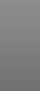 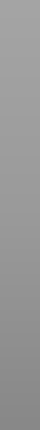 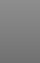 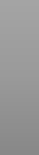 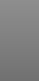 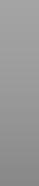 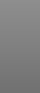 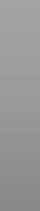 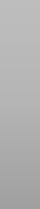 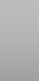 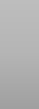 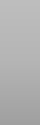 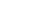 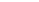 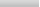 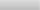 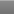 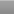 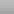 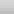 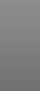 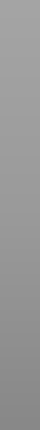 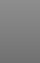 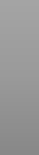 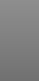 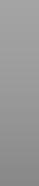 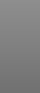 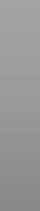 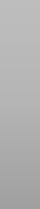 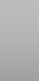 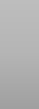 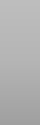 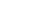 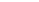 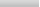 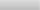 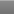 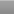 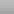 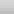 Рис. 3.1 – Динаміка показників ліквідності ПрАТ «Чумак»Давайте розглянемо, як зазначені заходи щодо покращення ефективності використання фінансових ресурсів вплинуть на фінансові результати ПрАТ «Чумак».Таблиця 3.6  Прогнозований звіт про фінансові результати ПрАТ «Чумак», тис. грн.Після впровадження всіх рекомендацій щодо підвищення ефективності використання ресурсів, ми спостерігаємо збільшення прибутку підприємства на суму 601 060 грн, а також підвищення рентабельності діяльності на 0,4%.Висновки до розділу 3Для підвищення ефективності використання фінансових ресурсів у компанії ПрАТ "Чумак" було запропоновано низку заходів. Одним з таких заходів є досягнення оптимальної структури капіталу, де важливим є збалансоване співвідношення між власним та залученим капіталом. Це дозволить поєднати ризик і доходність підприємства, підвищити ціну його акцій і максимізувати ринкову вартість. Оптимальний рівень власного капіталу повинен складати 60%, що сприятиме високому рівню фінансової стійкості, рентабельності та платоспроможності компанії.ПрАТ "Чумак" має рекомендовані заходи для реструктуризації кредиторської та дебіторської заборгованості. Щодо кредиторської заборгованості, рекомендується перетворити 50% цієї заборгованості в вексельні зобов'язання, що тимчасово зменшить необхідність у грошових коштах до терміну сплати, вказаного векселем. Це дозволить підприємству уникнути необхідності залучення нових кредитів. За використання цього заходу очікується зростання коефіцієнтів ліквідності балансу, поточної ліквідності, швидкої ліквідності та абсолютної ліквідності на 13,98%, 13,70%, 13,95% та 31,43% відповідно. Щодо зменшення дебіторської заборгованості, рекомендується впровадити систему гнучких цінових знижок для стимулювання дострокового розрахунку зобов'язань боржників.Крім того, рекомендується підприємству ПрАТ "Чумак" вкласти вільні кошти на депозити в банки з метою отримання додаткового доходу. Цей захід призведе до зростання фінансових доходів підприємства на 10,78%. Як наслідок, рентабельність діяльності підприємства очікується збільшитися на 0,4% у прогнозованому періоді.ВИСНОВКИМетою даного дослідження було проведення аналізу використання фінансових ресурсів та розробка рекомендацій з метою покращення ефективності використання фінансових ресурсів у ПрАТ «Чумак».Перший розділ присвячений розгляду поняття "фінансові ресурси підприємства", яке охоплює всі грошові ресурси, що накопичуються підприємством для формування необхідних активів для здійснення всіх видів діяльності. Ці ресурси здобуваються шляхом використання капіталу, власних доходів, накопичень та різноманітних надходжень.Були розглянуті різні напрями використання фінансових ресурсів, включаючи:Платежі до органів фінансово-банківської системи, пов'язані з виконанням фінансових зобов'язань.Інвестування власних коштів у капітальні витрати.Інвестування у цінні папери.Направлення фінансових ресурсів на створення грошових фондів з метою      заохочення та соціальної підтримки.Використання фінансових ресурсів на благодійні цілі.Розподіл прибутку між власниками організації.Ці напрями використання фінансових ресурсів розглядалися з метою визначення оптимального способу використання ресурсів та досягнення поставлених фінансових цілей.У теоретичному розділі було розглянуто, що аналіз фінансових ресурсів підприємства зазвичай проводиться на основі їх формування та використання. Це означає, що в аналізі досліджуються такі показники, як фінансова стійкість підприємства, структура та склад балансу, показники ліквідності, рентабельності та ділової активності.Для оцінки ліквідності підприємства проводять порівняння між активами та пасивами, а також розраховують абсолютні показники, наприклад, чистий оборотний капітал, і відносні показники, такі як коефіцієнти поточної, швидкої та абсолютної ліквідності.Для оцінки рентабельності підприємства зазвичай розраховують коефіцієнт рентабельності активів, коефіцієнт рентабельності власного капіталу, коефіцієнт рентабельності діяльності підприємства, коефіцієнт рентабельності продукції та коефіцієнт рентабельності продажів. Також розраховують ймовірність банкрутства підприємства.Таким чином, шляхом аналізу цих показників можна отримати оцінку фінансового стану та рентабельності підприємства.Для оцінки ділової активності проводять дослідження рівня та змін різних фінансових коефіцієнтів оборотності. Це включає аналіз коефіцієнта оборотності активів, коефіцієнта оборотності оборотних активів, коефіцієнта оборотності дебіторської заборгованості, періоду обороту дебіторської заборгованості, коефіцієнта оборотності кредиторської заборгованості, періоду обороту кредиторської заборгованості, коефіцієнта оборотності матеріальних запасів, коефіцієнта оборотності основних засобів та коефіцієнта оборотності власного капіталу.Таким чином, шляхом аналізу цих фінансових показників можна оцінити ефективність використання активів та ресурсів підприємства.У другому розділі даної дослідження було проведено аналіз діяльності ПрАТ «Чумак», яке є підприємством у сфері харчової промисловості. Компанія спеціалізується на виробництві та постачанні кетчупів, майонезів, соусів, томатної пасти, соняшникової олії, соків, консервованих овочів та макаронних виробів для споживачів. Виробничі потужності ПрАТ «Чумак» розташовані у місті Каховці Херсонської області, Україна. На 2022 рік продукція компанії експортується до Сінгапуру, Оману, Монголії, Об'єднаних Арабських Еміратів та Республіки Маврикій.Згідно з проведеним фінансовим аналізом, видно, що компанія, незважаючи на певні проблеми, продовжує активно розвиватись та розширювати виробництво, що призводить до зростання чистого доходу та чистого прибутку. Однак, відносні показники фінансової стійкості є проблемними, особливо пов'язані з покриттям нерозподіленого збитку. Втім, варто відзначити, що нерозподілений збиток поступово зменшується, а власний капітал збільшується, набуваючи позитивного значення.Ліквідність балансу підприємства не відповідає нормативним вимогам, а розрахований коефіцієнт банкрутства вказує на високий ризик його виникнення.Результати проведеного кореляційно-регресійного аналізу свідчать про те, що ефективність використання фінансових ресурсів на підприємстві є посередньою. Існує значна залежність чистого доходу підприємства від фінансових витрат, причому цей зв'язок є оберненим. Короткострокові зобов'язання та дебіторська заборгованість мають помірний та слабкий прямий зв'язок відповідно. Це свідчить про посередню ефективність використання фінансових ресурсів на підприємстві.Для підвищення ефективності використання фінансових ресурсів у ПрАТ «Чумак» було запропоновано низку заходів.Перш за все, рекомендується провести реструктуризацію кредиторської та дебіторської заборгованості. Щодо кредиторської заборгованості, пропонується переоформити поточні зобов'язання у вексельні зобов'язання, що дозволить тимчасово зменшити потребу в грошових коштах до строку сплати, вказаного у векселі. Це дозволить уникнути залучення нових кредитів. Завдяки цьому заходу очікується зростання коефіцієнтів ліквідності балансу, поточної ліквідності, швидкої ліквідності та абсолютної ліквідності на відповідно 13,98%, 13,70%, 13,95% та 31,43%.Другим заходом є впровадження системи гнучких цінових знижок для стимулювання дострокового розрахунку з боржниками та зменшення дебіторської заборгованості.Третім рекомендованим заходом є вкладення вільних коштів підприємства на депозити в банки, що призведе до отримання додаткового доходу. Завдяки цьому заходу, фінансові доходи підприємства зростуть на 10,78%, що в свою чергу призведе до зростання рентабельності діяльності підприємства на 0,4% у прогнозованому році.Найменування групи активуЗасоби організаціїНайменування групи пасивуДжерела утворення засобів організаціїАбсолютно- ліквідні (А1)Грошові кошти та короткострокові фінансові вкладенняНайбільш термінові (П1)     Кредиторська заборгованість та поточні зобов’язання за   РозрахункамиШвидко- ліквідні (А2)Короткострокова дебіторська заборгованістьКороткострокові (П2)Короткострокові кредити, інші короткострокові зобов’язання, доходимайбутніх періодівПовільно- ліквідні (А3)Запаси, довгострокова дебіторська заборгованість, іншіоборотні активиДовгострокові (П3)Довгострокові зобов’язанняВажко-ліквідні (А4)Необоротні активиПостійні (П4)Капітал і резервиПоказникРокиРокиРоки2021/20202021/20202022/20212022/2021Показник202020212022+/-%+/-%Усього майна1324635156555790165624092218,19-663901-42,41Необоротні активи491455526998565167355437,23381697,24Нематеріальні активи203322763522257730335,92-5378-19,46Основні засоби471123499363475793282405,99-23570-4,72Оборотні активи833180103855933648920537924,65-702070-67,60Запаси362814437145722037433120,49-364942-83,48Дебіторс. заборгованість40497054819324353514322335,37-304658-55,57Кошти та їх еквіваленти653965322120751-12175-18,62-32470-61,01ПоказникРокиРокиРоки2021/20202021/20202022/20212022/2021НормативПоказник202020212022+/-%+/-%НормативКоефіцієнт мобільності активів0,630,660,370,035,47-0,29-43,74-Частка основних засобів в активах0,360,320,53-0,04-10,320,2165,44-Коефіцієнт зносу основних засобів0,300,350,370,0515,480,025,62< 0,5Фондоозброєність444,88397,274325,39-47,61-10,703928,13988,79↑Фондомісткість3,984,581,200,6015,17-3,38-73,70↓Фондовіддача0,250,220,83-0,03-13,170,61280,28↑Коефіцієнт Рентабельності виробничих фондів0,220,09-0,78-0,14-60,53-0,87-985,99↑ПоказникиРокиРокиРоки2021/20202021/20202022/20212022/2021Показники202020212022+/-%+/-%Капітал разом1324635156555790165624092218,19-663901-42,41Власний капітал, у т.ч.40687244744075664405689,97-371776-83,09Зареєстрований капітал71348171348171348100,0000,00Додатковий капітал61854618546185400,0000,00Нерозподілений прибуток-368463-327895-69967140568-11,01-371776113,38Продовження табл. 2.3Продовження табл. 2.3Продовження табл. 2.3Продовження табл. 2.3Продовження табл. 2.3Продовження табл. 2.3Продовження табл. 2.3Продовження табл. 2.3Позиковий капітал, у т.ч.917763111811782599220035421,83-292125-26,13Довгострокові зобов’язання9720297031226419983205,59-17439-58,71Поточні зобов’язання і забезпечення908043108841481372818037119,86-274686-25,24Короткострокові кредити банків7500000-75000-100,0000,00Поточна	кредиторська заборгованість14980027221428361312241481,72113994,19Інші поточні зобовязання67965781620053011513654320,09-286085-35,05ПоказникиРокиРокиРоки2021/20202021/20202022/20212022/2021Показники202020212022+/-%+/-Коефіцієнт автономії (фінансової незалежності)0,310,290,08-0,02-6,95-0,20-70,64Коефіцієнт маневреності  власного капіталу-0,21-0,18-6,470,03-14,47-6,293538,46Коефіцієнт забезпечення підприємства власнимиоборотними коштами-0,10-0,08-1,450,02-24,54-1,381799,03Коефіцієнт фінансового левериджу2,262,5010,920,2410,788,42336,85ПоказникРокиРокиРоки2021/20202021/20202022/20212022/2021НормативПоказник202020212022+/-%+/-%НормативЧистий оборотний капітал, тис. грн-74863-49855-47723925008-33,41-427384857,25>0Коефіцієнт ліквідності балансу0,4340,4180,201-0,02-3,74-0,22-51,93>1Коефіцієнт поточної ліквідності0,9200,9540,4140,033,77-0,54-56,661,5-2Коефіцієнт швидкої ліквідності0,5190,5530,3250,036,45-0,23-41,220,7-1,5Коефіцієнт абсолютної ліквідності0,0720,0490,026-0,02-32,25-0,02-47,850,2ПоказникРокиРокиРоки2021/20202021/20202022/20212022/2021Показник202020212022+/-%+/-%Чистий дохід від реалізації продукції1874341228798457325241364322,07-1714732-74,95Інші операційні доходи0000000Інші фінансові доходи82947267-782-94,33220,00468,09Інщі доходи02818028180-2818-100Всього доходів1875170229084957351941567922,17-1717330-74,96ПоказникРокиРокиРоки2021/20202021/20202022/20212022/2021Показник202020212022+/-%+/-%Собівартість продукції1340862178314941508744228732,99-1368062-76,72Адміністративні витрати819527466950635-7283-8,89-24034-32,19Витрати на збут260334312224969325189019,93-215292-68,95Інші операційні витрати3890834480411906-4428-11,383774261094,62Фінансові витрати13599316443492718045132,69328310,37Всього витрат17356552236166100948750051128,84-1226679-54,86ГрупаУмовне позначенняРокиРокиРокиГрупаУмовне позначення202020212022Абсолютноліквідні активиА1653965322120751  Швидколіквідні  активиА2404970548193243535Повільноліквідні активиА336281443714572203Важколіквідні активиА4491455526998565167Найбільш термінові пасивиП18240671088414813728Короткострокові пасивиП28205000Довгострокові пасивиП397202970312264Постійні пасивиП440687244744075664ПоказникРокиРокиРоки2021/20202021/20202022/20212022/2021НормативПоказник202020212022+/-%+/-%НормативКоефіцієнт оборотності активів1,411,460,640,053,28-0,83-56,50↑Коефіцієнт оборотностіматеріальних запасів3,704,085,750,3810,371,6740,944,5-8Коефіцієнт оборотностіосновних засобів3,984,581,200,6015,17-3,38-73,70↑Коефіцієнт рентабельностіАктивів0,080,03-0,41-0,05-64,60-0,44-1565,74↑ПоказникРокиРокиРоки2021/20202021/20202022/20212022/2021Показник202020212022+/-%+/-%Коефіцієнт оборотності оборотних активів2,252,201,70-0,05-2,07-0,50-22,67Коефіцієнт оборотності дебіторської  заборгованості4,634,172,35-0,45-9,82-1,82-43,60Період обороту дебіторської  заборгованості, днів7987155910,896877,31Коефіцієнт оборотності кредиторської заборгованості12,518,412,02-4,11-32,83-6,38-75,95Період оборотності кредиторської заборгованості, днів29431811448,87137315,84Коефіцієнт оборотності власних коштів4,615,117,580,5111,002,4648,16Коефіцієнт рентабельності власного капіталу0,260,10-4,91-0,16-61,96-5,01-5092,00Коефіцієнт рентабельності діяльності0,060,02-0,65-0,04-65,73-0,67-3469,27Коефіцієнт рентабельності продукції0,400,280,38-0,11-28,840,1034,59СпосібОписПеренесення дати погашення заборгованості шляхом надання відстрочки платежу.Відкладення строку сплати заборгованості на подальший час.Відстрочка платежу шляхом подовження строків погашення заборгованості.Розбиття заборгованості на декілька частин і поступова виплата їх у майбутньому згідно з попередньо встановленим графіком.Конвертація заборгованості в інші форми зобов'язань.Трансформація форми заборгованості, наприклад, заміна комерційного кредиту на вексель, перехід заборгованості на сторонніх осіб та інші подібні заходи.Трансформація заборгованості шляхом конверсії.Компенсація кредитора шляхом передачі окремих активів замість грошових платежів.Відхилення вимог щодо кредиту.Безоплатне відрахування певної суми боргу з загальної заборгованості.Врахування протилежних вимог.Взаємне залікання боргових зобов'язань у рівних обсягах.Назва банкуСтрок вкладуВідсоток подепозитуВиплата відсотківІнші характеристикиАТ «Ощадбанк»1 рік5%Щомісячно; щоквартально; щомісячна капіталізація; у день закінченняВкладуМожливість дострокового розторгнення, без можливості поповненняПродовження табл. 3.2Продовження табл. 3.2Продовження табл. 3.2Продовження табл. 3.2Продовження табл. 3.2АБ «Укргазбанк»1 рік7%Щомісячно або в кінці строку договоруБез можливості поповнення депозиту ,можливість дострокового поверненнячастини депозитуАТ «Креді Агріколь Банк»1 рік5%Щомісячно або в кінці строкуДоговоруБез можливості поповнення та поверненняАТ «Райффайзен Банк Аваль»1 рік6.5%ЩомісячноМожливість поповнення депозиту, процентнаставка залежить від суми залишку коштівна рахункуАТ "ПУМБ"1 рік6.4%Щомісячно, щоквартально, або в кінці терміну діїДоговоруБез можливості Поповнення та поверненняАТ КБ«ПриватБанк»1 рік5.5%ЩомісяцяБез можливостіпоповнення та поверненняНазва банкуТермін наданняКредитуСума кредитуВідсоткова ставкаАТ «Ощадбанк»До 3 роківДо 10 млн грнвід 15,5%АБ «Укргазбанк»До 3роківДо 10 млн грнвід 18,9%АТ «Креді Агріколь Банк»До 5роківДо 10 млн грн17%АТ «Райффайзен Банк Аваль»До 5роківДо 30 млн грн16,2%-16,6%АТ «УМБ»До 5роківДо 10 млн грнВід 17%АТ КБ «ПриватБанк»До 5роківДо 75% вартості15,5%-16%БанкСума депозитуРічна відсоткова ставка, %Дохід від депозиту за 1 рік, грн.Дохід після оподаткування, грн.АТ КБ «ПриватБанк»6 222 2005.5%342221275487,905АТ «Райффайзен Банк Аваль»6 222 2006.5%404443325576,615Всього12 444 400746 664601 065ПоказникРокиРокиРоки2021/20192021/20192022/20212022/2021Нормативне значенняДинаміка значеньПоказник201920212022(прогноз ованийрік)+/-%+/-%Нормативне значенняДинаміка значеньЧистий оборотний капітал,тис. грн- 410102-223933-126467186169260,37%97467-43,52>0Позитивна динамікаКоефіцієнт ліквідності балансу0,250,320,360,07280,044713,98>1Позитивна динамікаПродовження табл. 3.5Продовження табл. 3.5Продовження табл. 3.5Продовження табл. 3.5Продовження табл. 3.5Продовження табл. 3.5Продовження табл. 3.5Продовження табл. 3.5Продовження табл. 3.5Продовження табл. 3.5Коефіцієнт поточної ліквідності0,610,730,830,1219,670,113,701,5-2Позитивна динамікаКоефіцієнт швидкої ліквідності0,320,430,490,1134,380,0613,950,7-1,5Позитивна динамікаКоефіцієнт абсолютної ліквідності0,010,030,0390,022000,009431,430,2Позитивна динамікаСтаття20212022(прогнозований рік)ВідхиленняВідхиленняСтаття20212022(прогнозований рік)+/-%Чистий	дохід	від реалізації		продукції(товарів, робіт, послуг)1612080161208000Собівартість реалізованої продукції(товарів, робіт, послуг)-1141758-114175800Валовий: прибуток470322470322Інші операційні доходи4963496300Адміністративні витрати-78214-7821400Витрати на збут-214887-21488700Інші операційні витрати-74906-7490600Фінансовий результат від операційної діяльності:прибуток10727810727800Інші фінансові доходи55756176,06601,0610,78Інші доходи74822748220,000Фінансові витрати-35914-3591400Фінансовий результат до оподаткування:прибуток151761152362,06601,060,40Витрати (дохід) з податкуна прибуток2731727425108,190,40Чистий	фінансовийрезультат: прибуток124444124937492,870,40Коефіцієнтрентабельності діяльності0,07720,07750,000,40